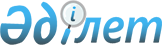 Об образовании избирательных участков
					
			Утративший силу
			
			
		
					Решение акима города Кызылорда Кызылординской области от 5 ноября 2018 года № 795. Зарегистрировано Департаментом юстиции Кызылординской области 8 ноября 2018 года № 6499. Утратило силу решением акима города Кызылорда Кызылординской области от 5 марта 2020 года № 886
      Сноска. Утратило силу решением акима города Кызылорда Кызылординской области от 05.03.2020 № 886 (вводится в действие по истечении десяти календарных дней после дня первого официального опубликования).
      В соответствии со статьей 23 Конституционного Закона Республики Казахстан "О выборах в Республике Казахстан" от 28 сентября 1995 года аким города Кызылорды РЕШИЛ:
      1. Образовать избирательные участки по городу Кызылорда согласно приложению.
      2. Настоящее решение вводится в действие по истечении десяти календарных дней после дня первого официального опубликования. Избирательные участки по городу Кызылорда Избирательный участок №172.
      Центр: Сельский округ Кызылжарма, 9-улица здание №32, коммунальное государственное учреждение "Средняя школа №144 имени Сактапбергена Алжикова" Кызылординского городского отдела образования.
      Граница: Начало с перекрестка улиц Аль-Фараби и Р.Батырбаева село Кызылжарма. Вдоль улицы Аль-Фараби до Кызылжарминского канала, вдоль Кызылжарминского канала к северу до улицы И.Жахаева, с улицы И.Жахаева к северо-западу до улицы Абая, с улицы Абая к югу до улицы Қ.Сексенбаева, по улице Қ.Сексенбаева к западу до улицы Ә.Әбенова. По улице Ә.Әбенова к юго-востоку до улицы Аль-Фараби.
      Дома №2-30 по четной стороне улицы Аль-Фараби, промежуток домов №1-20 на обеих сторонах улицы Б.Нысанбаева, дома с №1-14 с обеих сторон улицы Т.Бисембаева, дома №1-30 на обеих сторонах улицы К.Есахаева. Промежуток домов с №1-13 на обеих сторонах улицы Теренсай, промежуток домов №1-22 на обеих сторонах улицы А.Менлибаева, промежуток домов №1-20 на обеих сторонах улицы Ы.Жахаева, промежуток домов №1-9 на обеих сторонах переулка Ы.Жахаева, промежуток домов №1-118 на обеих сторонах О.Маханбетова, дома с №1-98 с обеих сторон улицы Д.Карабалаева, промежуток домов №1-7 на обеих сторонах переулка Д.Карабалаева, промежуток домов №1-90 на обеих сторонах улицы Абая, промежуток домов №21-45 на обеих сторонах К.Сексенбаева, дома №1-24 с обеих сторон улицы Ынтымак, дома №1-7 с обеих сторон улицы Достык, дома с №1-32 с обеих сторон улицы Д.Наурызбаева, дома №1-31 с обеих сторон улицы Болашак, дома с №1-26 с обеих сторон улицы Улытау, дома с №1-28 с обеих сторон улицы А.Досхожина, дома с №1-28 с обеих сторон улицы Ж.Зиманова, дома с №1-18 с обеих сторон улицы А.Сайлыбаева, 10 домов без номера с обеих сторон улицы Карасу, дома с №1-7 с обеих сторон улшицы Каратау, 10 домов без номера по улице С.Садакбаева, 8 домов без номера по улице Б.Абдираимова, дома с №2-11 по улице А.Туякбаева, дома №3, 5, 7, 9, 10, 11 участка №2 сельского округа Кызылжарма. Избирательный участок №173.
      Центр: Коммунальное государственное учреждение "Средняя школа №173 имени Алии Молдагуловой" Кызылординского городского отдела образования, улица М.Кокенова без номера.
      Граница: По улице М.Кокенова к юго-востоку до улицы Р.Батырбаева. От улицы Р.Батырбаева к северу до улицы Жанкент. По улице Жанкент к северу до переулка Ш.Уалиханова. С переулка Ш.Уалиханова к западу до мечети "Мубарак", от мечети "Мубарак" по улице Малоэтажная к юго-западу до улицы М.Кокенова.
      Дома по улицам К.Рустембекова, Т.Османова, А.Акаева, Ш.Кундызбаева, А.Онжигитова, Б.Ермакашева, переулкам Ш.Кундызбаева, М.Кокенова, дома с №79-89 нечҰтной стороны улицы Р.Батырбаева, дома №2-22 чҰтной стороны улицы Жанкент, переулки Сыганак, Сауран, дома по улицам Бирлик, Бесарык. Жетиколь, Дома с №16-46 с обеих сторон улицы Когалы, дома с №12-22 с чҰтной стороны улицы Данк, дома с №1-21 обеих сторон улицы Жанакурылыс-3, дома с №1-21 обеих сторон улицы З,Куанышулы, дома с №1-15 обеих сторон улицы Жанакурылыс-1, дома с №2-30 чҰтной стороны улицы Малоэтажная. Избирательный участок №174.
      Центр: Коммунальное государственное учреждения "Кызылординский городской отдел культуры и развития языков" акимата города Кызылорда, Дом культуры имени М.Ералиевой, улица А.Кашаубаева без номера.
      Граница: Начало с улицы А.Кашаубаева до перекрҰстка К.Рустембекова к югу до улицы Желкилтек батыра. По улице Желкилдек батыра к западу до переулка Г.Титова-1. По улице Г.Титова-1 к северо-западу до улицы Г.Титова-8. С улицы Г.Титова-8 к востоку до улицы Жанакурылыс-5. С улицы Жанакурылыс-5 к юго-западу до улицы А.Кашаубаева. По улице А.Кашаубаева к юго-вотоку до перекрҰстка К.Рустембекова (не включая).
      Дома по улице А.Кашаубаева №6, 16-22, 23, 24, 30-92, 98, 104-110, дома с нечҰтной стороны №1а, 7, 45, 47, 49 и один дом без номера, дома по улице Желкилдек батыра, дома по улицам Г.Титов-1, Г.Титов-8 и Жанакурылыс-5, многоэтажные дома №1, 2, 29, 30 по улице А.Кашаубаева. Избирательный участок №175.
      Центр: Коммунальное государственное учреждение "Школа-лицей №10 имени Ы.Алтынсарина" Кызылординского городского отдела образования, улица Т.Камалова №39а.
      Граница: Начиная с улицы М.Кокенова к северу до улицы Турмаганбет, с улицы Турмаганбет к юго-востоку до улицы Алшекей куйши, с улицы Алшекей куйши к западу до улицы Т.Камалова, начиная с перекрҰстка улиц Т.Камалова и Кете Жусип, вдоль улицы Кете Жусип к востоку до улицы Хон Бен До, вдоль улицы Хон Бен До к северу до Кызылжарминского канала, от Кызылжарминского канала к югу до улицы К.Рустембекова, от перекрестка К.Рустембекова вдоль улицы М.Кокенова к северо-востоку до улицы Турмаганбет.
      Промежуток домов №50-98 по четной стороне и №53-99 по нечетной стороне улицы Турмаганбет, дома №31-37 по нечетной стороне и №32, 34 по четной стороне улицы Алшекей куйши, промежуток домов №58-76в с обеих сторон улицы Т.Камалова, промежуток домов №90-112 с чҰтной стороны и дома №91-113 нечҰтной стороны улицы Тоганас батыра, промежуток домов №1-45 по нечетной стороне улицы Кете Жусип, промежуток домов №1-23 на обеих сторонах улицы Жиенбай жырау, дома №1, 2, 3, 4, 5, 7, 11 на обеих сторонах улицы Будабай акына. Промежуток домов №71-144 на обеих сторонах улицы М.Маметова, промежуток домов №71-131 на обеих сторонах улицы Ш.Омары, дома №52-88 с чҰтной стороны и дома №51-89 нечҰтной стороны улицы Нуртуган, промежуток домов №23-29 с нечетной стороны и дома №28, 30 с четной стороны улицы Д.Онгар, промежуток домов №18-36а с четной стороны и домов №17, 27-33 с нечетной стороны улицы М.Кокенова, промежуток домов №1-10, №1-7, №58-89 переулка Хон Бен До. Избирательный участок №176.
      Центр: "Управление образования Кызылординской области "Кызылординский колледж обслуживания и сервиса" коммунальное государственное казенное предприятие, улица Т.Камалова №35а.
      Граница: Начиная с железнодорожного перехода, вдоль улицы Хон Бен До к востоку до улицы Кете Жусип, по улице Кете Жусип до улицы Т.Камалова, по улице Т.Камалова к югу до улицы Тоганыс батыра.
      По улице Тоганыс батыра к югу до железнодорожного перехода.
      Дома №1-35 с нечетной стороны и №2-56 четной стороны улицы Т.Камалова, промежуток домов №1-89, №2-88 с четной стороны улицы Тоганас батыра, промежуток домов №9-55 с нечетной и №18-56 четной стороны улицы Балкы Базар, дома №2-28 с четной стороны улицы Кете Жусип, промежуток домов №1-51 с нечетной стороны и дома №2-48 чҰтной стороны улицы Турмаганбет, промежуток домов №1-69 по нечетной и №2-76 по четной стороне улицы М.Маметова, промежуток домов №1-70 по нечетной и №2-66 по четной стороне улицы Ш.Омары, промежуток домов №1-71 по нечетной и №2-52а по четной стороне улицы Нуртуган жырау, промежуток домов №1-37 по нечетной и №12-34 по четной стороне улицы Ешнияз сал, двухэтажные дома №2, 4, 6, 8, 10 улицы Ешнияз сал, промежуток домов №1-39, №45-57 по нечетной стороне улицы Хон Бен До, промежуток домов №1-5 по нечетной, №2, 2а-4 по чҰтной стороне переулка улицы Хон Бен До-2, промежуток домов №1-27 по нечетной, №2-18 по четной стороне переулка Хон Бен До, двухэтажные дома №3, 4, 5, 6, 9 по улице Хон Бен До, дома №17-55 по нечетной, №2-58 по четной стороне улицы Н.Шаменулы, дома №1-15 с обеих сторон улицы К.Жусип. Избирательный участок №177.
      Центр: Коммунальное государственное учреждение "Средняя школа №120 имени Жамбыла" Кызылординского городского отдела образования, улица Каржаубаева-2, №20.
      Граница: Начиная с улицы Бейбитшилик по улице Хон Бен До к юго-западу до железнодорожной сети, от железнодорожной сети к востоку с переулка Б.Култекенова (не включая) по улице С.Лапина (не включая), к северо-востоку до улицы Бейбитшилик, с улицы Бейбитшилик к западу до улицы Хон Бен До.
      Промежутки домов №2-54 по четной, №1-65 по нечетной стороне улицы Н.Сералиева, промежутки домов №1-52 на обеих сторонах переулка Бейбитшилик, промежутки домов №1-5 по переулку Шакарим, промежутки домов №1, 1а, 3, 3а-29 по нечетной, №2-48 по четной стороне улицы С.Баязитова, промежутки домов №1-24 на обеих сторонах переулка С.Баязитова, малоэтажные 13 домов по улице И.Тайманова, дома №3в, 3б, 3а, 5а-21 по нечетной, №2а, 2б, 4а-8 по четной стороне улицы И.Тайманова, промежутки домов №89-143 по нечетной, №94-140 по четной стороне улицы Шакарим, дома №48-74 по четной, №23-53 по нечетной стороне улицы Бейбитшилик, промежуток домов №1-37 на обеих сторонах улицы К.Кайнарбаева, многоэтажный дом №20а по улице Хон Бен До, дома №1-13 на обеих сторонах улицы Кирпичная-1, дома №1-45 по улице Кирпично-заводская, многоэтажный дом №33. Избирательный участок №178.
      Центр: Коммунальное государственное учреждение "Средняя школа №222 имени Т.Рыскулова" Кызылординского городского отдела образования, улица С.Торайгырова, №264.
      Граница: Начиная с улицы Б.Момышулы по улице С.Торайгырова к северу до улицы С.Лапина.
      По улице С.Лапина к западу до улицы Бейбитшилик. По улице Бейбитшилик (не включая многоэтажный дом Колос, переулок С.Бокаева и дома по четной стороне улицы Бейбитшилик) к северу до улицы Хон Бен До.
      От улицы Хон Бен До (не включая дома) к северо-востоку до улицы С.Торайгырова. По улице С.Торайгырова к востоку до переулка Екпинды, от переулка Екпинды к северу от улицы Жогары Вольт (не включая улицу) до улицы 9 мая. По улице 9 мая к северо-востоку до Кызылжарминского канала. По Кызылжарминскому каналу к югу до улицы Б.Момышулы. По улице Б.Момышулы (не включая дома) к западу улицы С.Торайгырова.
      Промежуток домов №1-19 на обеих сторонах улицы 8 марта, промежутки домов №1-13 на обеих сторонах переулка 8 марта, промежуток домов №1-23 по нечетной, №2-38 по четной стороне улицы Р.Алшынбаева, промежуток домов №1-16 на обеих сторонах улицы С.Донентаева, промежуток домов №1-15 по нечетной, №2-6 по четной стороне переулка С.Донентаева, промежуток домов №2-4 на обеих сторонах переулка А.Жубанова, промежутки домов №1-61 на обеих сторонах улицы А.Жубанова, промежутки домов №1-20 на обеих сторонах улицы Карьерная, промежуток домов №2-34 по четной, №1-85 по нечетной стороне улицы Кеншимбай акына, промежутки домов №2-10 по четной, №3-9 по нечетной стороне переулка Кеншимбай акына, промежуток домов №2-20 по четной, №1-23 по нечетной стороне улицы Курмангазы, промежуток домов №2-22 по четной, №75-101 по нечетной стороне улицы Свобода, промежуток домов №1-27 по нечетной, №2-38 по нечетной стороне улицы Ак берен, промежутки домов №201-253 по нечетной, №244-296 по четной стороне улицы Б.Майлина, промежутки домов №238-312 по четной, №271а-297 по нечетной стороне улицы С.Торайгырова, промежутки домов №1-17 по нечетной, №2-16 по четной стороне 4-переулка С.Торайгырова, промежутки домов №1-15 по нечетной, №2-10 по четной стороне 3-переулка С.Торайгырова, промежутки домов №1-5 по нечетной стороне, №2-16а и многоэтажный дом №80а 2-переулка С.Торайгырова, промежуток домов №2-10 на обеих сторонах переулка С.Торайгырова. Промежуток домов №2-34 на обеих сторонах улицы Т.Елеуова, промежуток домов №1-17 на обеих сторонах улицы Ким Ман Сам, промежуток домов №1-17 на обеих сторонах улицы К.Пиримова, промежуток домов №1-29 на обеих сторонах улицы Т.Медетбаева, промежуток домов №1-7 на обеих сторонах переулка Т.Медетбаева, промежуток домов №1-14 на обеих сторонах улицы Т.Изтилеуова, промежуток домов №1-6 на обеих сторонах переулка Т.Изтилеуова, промежутки домов №1-21 по нечетной, №2-10 по четной стороне улицы С.Мухтарулы, промежуток домов №1-39 по нечетной, №2-30 по четной стороне улицы 1 мая, промежуток домов №2-10 на обеих сторонах переулка 1 мая, промежуток домов №16-9 по нечетной и №2-12 по четной стороне улицы Жезказган, промежуток домов №2-30 по четной и №1-11 по нечетной стороне улицы Ушкын, промежуток домов №1-6 на обеих сторонах переулка Шапагат, промежуток домов №1-26 на обеих сторонах улицы 9 мая, промежуток домов №1-9 на обеих сторонах переулка 9 мая, промежуток домов №77-81 по нечетной стороне улицы С.Лапина, промежуток домов №1-30 по переулку Лапина-2. Избирательный участок №179.
      Центр: Коммунальное государственное учреждение "Средняя школа №253" Кызылординского городского отдела образования, улицы Б.Момышулы, №78а.
      Граница: Начиная с улицы Бейбитшилик к северу вдоль по улице К.Кетебаева до Кызылжарминского канала, от Кызылжарминского канала к северо-западу до улицы Кызылорда, от улицы Кызылорда к югу до улицы Д.Елеусинова, по улице Д.Елеусинова к югу до улицы А.Молдагуловой. От улицы А.Молдагуловой к западу до улицы Бейбитшилик.
      Промежуток домов №71-119 по нечетной стороне улицы К.Кетебаева, промежуток домов №1-36 с обеих сторон улицы И.Жансугурова, промежуток домов №1-42 с обеих сторон улицы Б.Доскенова, промежуток домов №63-99 с нечҰтной стороны улицы Т.Борикулакова, промежуток домов №72-157 с обеих сторон улицы Т.Токтарова, промежуток домов №1-68 с обеих сторон улицы К.Еримбетова, промежуток домов №1-44 с обеих сторон улицы Каналы болыс, промежуток домов №1-67 с обеих сторон улицы Кызылорда, промежуток домов №6-16 с чҰтной стороны улицы Бейбитшилик, промежуток домов №1-14 с обеих сторон улицы Е.Чайкина, промежуток домов №147-167, 150-180 с обеих сторон улицы С.Торайгырова, промежуток домов №51-67, 100-114 с обеих сторон улицы Б.Майлина, промежуток домов №1-13 с обеих сторон переулка Б.Майлина, промежуток домов №13-23 с нечҰтной стороны улицы Свобода, промежуток домов №201-221 по нечетной, №176-193 по четной стороне улицы Кенесары, промежуток домов №4, 6, 9, 11 по улице А.Мин. Избирательный участок №180.
      Центр: Коммунальное государственное учреждение "Средняя школа №253" Кызылординского городского отдела образования, улица Б.Момышулы, №78а.
      Граница: Начиная с улицы Бейбитшилик по улице А.Молдагуловой к северу до улицы Д.Елеусинова. С улицы Д.Елеусинова до улицы Кызылорда. От улицы Кызылорда к северу до Кызылжарминского канала.
      По Кызылжарминскому каналу к северо-западу до улицы Б.Момышулы. По улице Б.Момышулы к югу до улицы С.Торайгырова. По улице С.Торайгырова к северо-западу до улицы С.Лапина. По улице С.Лапина к югу до улицы Бейбитшилик.
      Промежуток домов №61-85 по нечетной, №74-100 по четной стороне улицы А.Молдагуловой, промежуток домов №70/1-70/10 на обеих сторонах улицы С.Ишан, промежуток домов №61-121 по нечетной, №62-120 по четной стороне улицы М.Дуйсенова, промежуток домов №64-114 по четной, №75-139 по нечетной стороне улицы С.Асфендиярова, промежуток домов №2-54 по четной, №1-45 по нечетной стороне переулка С.Асфендиярова. Промежуток домов №2-42 по четной, №1-53 по нечетной стороне переулка Б.Момышулы, промежуток домов №74-134 по четной, №77-135 по нечетной стороне и многоэтажные дома №76, 67, 69, 74 по улице Б.Момышулы, промежуток домов №76-90 по четной, №91-111 по нечетной стороне улицы А.Исаева, промежуток домов №82-100 по четной и №69-85 нечетной стороне улицы М.Дулатова, промежуток домов №72-90 по четной стороне улицы С.Лапина, дома №2-20 по четной, №1-3 по нечетной стороне улицы С.Лапина-1, дома №2-22 по четной, №1-23 по нечетной стороне улицы С.Ахуна, дома №2-12 по четной, №1-17 по нечетной стороне переулка С.Ахуна, дома №2-22 по четной стороне улицы У.Байменова, дома №5, 7, 9 переулка С.Бокаева, промежуток домов №4-10 по четной, №1-27 по нечетной стороне улицы Д.Елеусинова, промежуток домов №218-236 по четной, №209-253 по нечетной стороне улицы С.Торайгырова, промежуток домов №206-240 по четной, №163-199 по нечетной стороне улицы Б.Майлина, промежуток домов №13-23 по нечетной стороне улицы Свобода, дома №18-46а и многоэтажный дом №36 по четной стороне улицы Бейбитшилик. Избирательный участок №181.
      Центр: Коммунальное государственное учреждение "Средняя школа №112 имени Нагимы Ахмадеевой Кызылординского городского отдела образования, улица А.Молдагулова, №7.
      Граница: Начиная с улицы Култекенова к северу до улицы Сулеймен Ишана. По улице Сулеймен Ишана с чҰтной стороны до улицы Бейбитшилик. По улице Бейбитшилик к югу до улицы Кетебаева. От улицы Кетебаева по обеим сторонам с юга к западу до улицы Култекенова.
      Промежуток домов №2-68 по четной стороне улицы С.Ишана, промежуток домов №1-72 по обеим сторонам улицы А.Молдагуловой, промежуток домов №1-75 по обеим сторонам улицы Т.Токтарова, промежуток домов №1-62 по обеим сторонам улицы Т.Борикулакова, промежуток домов №1-72 по обеим сторонам улицы К.Кетебаева, дома №1, 1а, 3, 5, 7, 9, 11 с нечҰтной стороны Бейбитшилик, промежуток домов №5-29 с нечҰтной и №8-38 с чҰтной стороны улицы Шакарима. Промежуток домов №86-106 по четной и №113-153 по нечетной стороне улицы И.Тайманова, промежуток домов №71-115 по нечҰтной и №68-98 чҰтной стороне по улице Б.Култекенова, дома №28, 30а с чҰтной стороны улицы О.Жанадилова. Избирательный участок №182.
      Центр: Государственное коммунальное учреждение "Школа-гимназия №212" городского отдела образования, улица М.Жумабаева, №1.
      Граница: По улице Досбол би к юго-западу до улицы М.Жумабаева. По улице Жумабаева к юго-востоку до улицы Коркыт ата. По улице Коркыт ата к югу до улицы К.Бекниязова. По улице К.Бекниязова.
      По улице Бекниязова к северо-востоку до улицы Баласагун. По улице Баласагун к северу до улицы М.Жумабаева. По улице М.Жумабаева к северо-востоку до улицы Жанкожа батыра. По улице Жанкожа батыр к северу до улицы Бейбитшилик. по улице Бейбитшилик к востоку до улицы К.Кетебаева. По улице К.Кетебаева к северу до Кызылжарминского канала. По Кызылжарминскому каналу к юго-востоку до улицы Жанкожа батыра. По улице Жанкожа батыра юго-западу до улицы С.Торайгырова. По улице С.Торайгырова к югу до улицы Кажимукан. По улице Кажимукан к югу до улицы Казахстан. По улице Казахстан к юго-востоку до улицы Досбол би.
      Промежуток домов №7-61 по нечетной и №10-80 чҰтной стороне улицы М.Жумабаева, Дом №2 с чҰтной стороны улицы Бейбитшилик, промежуток домов №13-17 по нечетной и №14 по четной стороне улицы Е.Чайкина, промежуток домов №1-7 по нечетной и №2а-6 по четной стороне улицы А.Мин, промежуток домов №18-36 по четной стороне улицы Ж.Баласагуна, промежуток домов №1-35 по нечетной, №2-34 по четной стороне улицы Д.Нурпеисовой, промежуток домов №1-39 по нечетной и №2-26 по четной стороне улицы Б.Досмаханова, промежутки домов №2-6 по четной стороне переулка Б.Досмаханова, промежуток домов №1-7 по нечетной и №2а-12 по четной стороне улицы Квартальная, промежуток домов №1-7 по нечетной и №2-14 по четной стороне переулка И.Тургенева, промежуток домов №1-14 по нечетной стороне улицы И.Тургенева, многоэтажные дома №3, 5 по нечетной стороне улицы Проездная-1, дома №1-33а с нечҰтной стороны улицы К.Бекниязова, дома №2а, 2-16 с чҰтной стороны улицы Ж.Баласагун, промежуток домов №2-26 по четной и №1-23 по нечетной стороне улицы Ген-Бон-У, промежуток домов №2-22а по чҰтной и №1а-23а нечҰтной стороне улицы Б.Шалгинбаева, промежуток домов №2-28 по чҰтной и №1-25 нечҰтной стороне улицы А КисилҰва, промежуток домов №2-28 по чҰтной и №1-11 нечҰтной стороне переулка Мадениет, промежуток домов №129-157 нечҰтной улицы Коркыт ата, промежуток домов №2-18 с чҰтной и №1, 3, 5, 7, 9, 11в с нечҰтной стороны улицы Ш.Айманова, промежуток домов №1-31 с нечҰтной и №2, 4, 6, 8, 10, также два дома без номера по переулку Ш.Айманова, промежуток домов №2-28 с чҰтной и №1-13 нечҰтной стороны улицы А.Келаманова, промежуток домов №2, 4, 6, 8, 10, 12 с чҰтной стороны переулка Б.Байдилдаева, промежуток домов №2а, 2, 4, 6, 6а, 8, 8а, 10, 12а, 12, 14, 16, 16а, 16б, 18, 20 с чҰтной и №1, 3, 3а, 5, 5а, 7, 9, 11, 11б, 11в, 11а, 13, 15, 17, 19, 19а, 21, 23, 25а, 25, 27, 29 нечҰтной стороны улицы Б.Байлилдаева, промежуток домов №2-52 с четной стороны улицы Енбек, промежуток домов №1-9 переулка Енбек, многоэтажные дома №2,4,6,8 с четной стороны улицы М.Жумабаева. Дома №2-60 по улице Казахстана. Избирательный участок №183.
      Центр: Коммунальное государственное учреждение "Областная школа-интернат для одаренных в спорте детей имени Жалантос Бахадура Сейткулулы", улица Жанкожа батыра №92.
      Границы: через железнодорожный переезд по улице Жаппасбай батыра к северо-западу, включая многоэтажные дома №100а по улице Култекенова, к юго-востоку, включая улицу А.Сагимбаева, по улице А.Сагимбаева к северо-востоку до улицы Бейбитшилик, по улице Бейбитшилик к востоку до улицы Жанкожа батыра. По улице Жанкожа батыра к югу до улицы М.Жумабаева, По улице М.Жумабаева к юго-востоку до улицы Баласугун. По улице Баласугун к юго-востоку до улицы К.Бекниязова, от улицы К.Бекниязовак юго-востоку до улицы Коркыт ата. От улицы Коркыт ата к югу через железнодорожную сеть до железнодорожного переезда.
      Дома №1-101/3 с нечҰтной и №2-40а четной стороны улицы Жаппасбай батыра, промежуток домов №2-82 с чҰтной стороны улицы К.Бекниязова, дом №33 на переулке Ш.Айманова, промежуток домов №2-16 с чҰтной стороны и №1а-21, 104, 104а, 107 нечҰтной стороны улицы Южного Казахстана. Промежуток домов №98, 98/4, 98/1, 98-164 с чҰтной стороны и №119-187 нечҰтной стороны, также восемь домов без номера по улице Б.Култегенова. Многоэтажный жилой дом №100а по улице Б.Култегенова. Промежуток домов №2-6 с чҰтной стороны и №1-3 нечҰтной стороны улицы К.Шакарима. Промежуток домов №116 с чҰтной стороны и №157, 159, 159а нечҰтной стороны улицы И.Тайманова, также многоэтажный жилой дом №163. Промежуток домов №76, 76а, 82, 80, 80д, 80г с чҰтной стороны и №45, 46а, 49, 51, 69, 67, 65, 63, 61, 57, 55, 53 нечҰтной стороны, также пять домов б/н по улице Жанкожа батыра. Дома №1, 2, 3, 4, 82в квартала Жулдыз и многоэтажные дома №82, 82а, 82б, также четыре дома без номера. Дома №1/1, 1/2, 1/3, 1/4, 1/5, 1/6 переулка Баласагун. Дома №1-63 обеих сторон улицы Сыздыкова, Промежуток домов №1-63 нечҰтной и дома №2-62 чҰтной стороны улицы Сагимбаева. Избирательный участок №184.
      Центр: Коммунальное государственное учреждение "Средняя школа №43 имени Ж.Махамбетова" Кызылординского городского отдела образования, улица С.Торайгырова, №67.
      Границы: Начиная с улицы Коркыт ата по улице Жаппасбай батыра к югу до улицы Акмаржан-35, по улице Акмаржан-35 на восток до улицы С.Торайгырова, от улицы С.Торайгырова (не включая) к западу до улицы Досбол. По улице Досбол бия на юг до улицы М.Жумабаева, по улице М.Жумабаева на восток до улицы Коркыт ата, по улице Коркыт ата на юг до улицы Жаппасбай батыра.
      Промежуток домов по улице Жаппасбай батыра на чҰтной стороне дом №42 и на нечҰтной стороне дома №103-117, по улице К.Бекниязова на нечҰтной стороне дома №35а-71, на чҰтной стороне дома №84-124, по переулку С.Бекниязова промежуток домов №1-58 с обеих сторон, по улице М.Жумабаева промежуток домов №80-138 на чҰтной стороне, №63-173 на нечҰтной стороне, по переулку М.Жумабаева промежуток домов №1-9 с обеих сторон, по улице С.Муканова промежуток домов №2-92 на чҰтной стороне, №1-85 на нечҰтной стороне, по переулку С.Муканова промежуток домов №1-14 с обеих сторон, по улице Б.Шалгинбаева промежуток домов №23б-34 с обеих сторон, по улице Ш.Айманова промежуток домов №11-30 с обеих сторон, по улице Казахстан промежуток домов №62-172 на чҰтной стороне, дома №75-183 на нечҰтной стороне, по улице А.Исаева промежуток домов №1-52 с обеих сторон, на улице Акмаржан-35 дома №14, 16, по улице Коркыт ата промежуток домов №142-174 на чҰтной стороне, №159а, 159б на нечҰтной стороне, по улице Досбол бия промежуток домов №2-32 на чҰтной стороне, по переулку Совета промежуток домов №1-36 с обеих сторон, промежуток домов №1,2,3 на улице Проездная. Избирательный участок №185.
      Центр: Коммунальное государственное учреждение "Средняя школа №43 имени Ж.Махамбетова" Кызылординского городского отдела образования, улица Торайгырова, №67.
      Границы: С улицы С.Торайгырова на восток вдоль улицы Досбол шешена до канала Кызылжарма, вдоль канала Кызылжарма на юг до улицы Акмаржан-35, по улице Акмаржан-35 на запад до улицы С.Торайгырова, по улице С.Торайгырова на север до улицы Досбол шешена.
      По улице С.Торайгырова дома №31-113 на нечҰтной стороне, №40-148 на чҰтной стороне. По улице А.Ахметова дома №24-52 на чҰтной стороне, на улице Б.Майлина дома №1-93 на нечҰтной стороне и №2-88 на чҰтной стороне, на переулке Б.Майлина дома №1-11 на нечҰтной стороне, по улице Кенесары хана дома №1-97 на нечҰтной стороне и №2а-98а на чҰтной стороне, по улице Акжарма дома №1-31 на нечҰтной стороне и №2-52 на чҰтной стороне, по улице Светлая дома №1-21 на нечҰтной стороне, по улице Досбола шешена дома №34, 36, 38 на чҰтной стороне, по улице К.Кауынбаева дома №1-21 на нечҰтной стороне, по улице Бостандык дома №1-13 на нечҰтной стороне, по переулку Ж.Махамбетова дома №14, 16, 54, 56 на чҰтной стороне, по улице Коркыт ата дома №165-181 на нечҰтной стороне и №176-192 на чҰтной стороне, по улице Акмаржан-35 дома №2-12 на чҰтной стороне. Избирательный участок №186.
      Центр: Коммунальное государственное учреждение "Казахская средняя школа №197 имени Абу Кудабаева" Кызылординского городского отдела образования, улица Достык, №38.
      Границы: Начиная с канала Кызылжарма от улицы Акмаржан-35 на запад до улицы С.Торайгырова, от улицы С.Торайгырова до улицы Бастау, к юго-востоку до улицы Акмаржан-32, от улицы Акмаржан-32 на восток до улицы П.Артемова, по улице П.Артемова к востоку до улицы Полигон, от переулка Полигон к северу до улицы 20-летия Независимости, от улицы 20-летия Независимости к юго-востоку до улицы А.Альжанова, от улицы А.Альжанова к югу до улицы Сарыарка, по улице Сарыарка к северу до канала Кызылжарма.
      Промежуток домов №7-27 по улице Акмаржан-35 на нечҰтной стороне. Промежуток домов по улице С.Торайгырова №2-38 на чҰтной стороне и №7-29 на нечҰтной стороне, по улице Достык промежуток домов №5-19 на чҰтной стороне и №2-28 на чҰтной стороне. Промежуток домов по переулку Светлый на чҰтный стороне №2-6 и на нечҰтной стороне №3-11, промежуток домов на переулке Достык на нечҰтной стороне №2-18, промежуток домов на улице Акмаржан-30 на нечҰтной стороне №3-17, на чҰтной стороне №2-42. Промежуток домов на улице Акмаржан-32 на нечҰтной стороне №1-27, на чҰтной стороне №2-10. Промежуток домов по улице Проектный на нечҰтной стороне №1-49, на чҰтной стороне №4-26, промежуток домов по улице Проектный-1 на нечҰтной стороне №1-19, промежуток домов по улице Бастау на нечҰтной стороне №1-49 и на чҰтной стороне №2-48, промежуток домов по улице Наурыз на нечҰтной стороне №1-53 и чҰтной стороне №2-26. По улице А.Сутемгенова дома №1-33 с нечҰтной и №2-44 четной стороны. По улице Комекбаева дома №1-37 с нечҰтной и №2-12 четной стороны. По переулку Полигон дома №2-12 четной стороны и №1-15 нечетной стороны. Промежуток домов №1-17 по улице К.Ибраева, дом №1 на тупике Г.Рашина. По улице Г.Рашина промежуток домов №25-34 на нечетной и на четной стороне №22-24. По улице Жасыл олкен промежуток домов на четной стороне №2-6, 8/1, 8/2 и нечетной стороне №1а, 1,3а, 5, 5а-9. По улице Альжанова промежуток домов на четной стороне №2-6, 8/1, 8/2 и нечетной стороне №1а,1, 3, 3а, 5, 5а-9. По улице Альжанова промежуток домов на нечетной стороне №15-23 и четной стороне №16-36. По переулку Ращин-1 промежуток домов на нечетной стороне №13-19 и четной стороне №4-16. Избирательный участок №187.
      Центр: Коммунальное государственное учреждение "Кызылординский областной противотуберкулезный диспансер" Управление здравоохранения Кызылординской области", улица Каратогая, №100.
      Границы: Здание коммунального государственного учреждения "Кызылординский областной противотуберкулезный диспансер" Управление здравоохранения Кызылординской области".
      Избирательный участок №188.
      Центр: Коммунальное государственное учреждение "Школа-гимназия №9 имени Наги Ильясова" Кызылординского городского отдела образования, микрорайон Акмешит, №34.
      Границы: От улицы Саламатова к северо-востоку до железнодорожной сети. По железнодорожной сети к северо-западу до дачного участка Ягодка и Пищевик. От дачного участка Ягодка и Пищевик по побережью Сырдарьи к юго-востоку до улицы Саламатова. По улице К.Махамбетова промежуток домов на нечетной стороне №1-49 и на четной стороне дома №2-20, 20а, 20б, 20в, по улице Республики промежуток домов на нечетной стороне №1-53, на четной стороне дома №2-50, промежуток домов по улице Ата зан №1-51 на нечетной стороне, №2-48 на четной стороне, промежуток домов по улице Алтын Орда на нечетной стороне №1-45, на четной стороне дома №2-50, промежуток домов по улице Тауелсиздик на нечетной стороне дома №1-39, на четной стороне дома №2-22, промежуток домов по улице К.Нурекешова на нечетной стороне дома №1-19, на четной стороне дома №2-15, №36,39, промежуток домов по улице А.Макулбекова на нечетной стороне дома №1-17, на четной стороне дома №2-16, промежуток домов по улице Рисмаш на нечетной стороне дома №1-9, на четной стороне дома №2-14, промежуток домов по улице Н.Тлендиева на нечетной стороне дом №1а, на четной стороне дома №2-18, по улице Каратогай двухэтажные дома №59,60 и обходной дорогой к западу промежуток домов №1-55 на нечетной стороне и на четной стороне дома №2-24, дома до областной туберкулезной больницы и частные жилые дома на улицах М.Ишана, Сарысу, Саркырама, Акбастау, Акбастау-1, также частные дома на дачных участках "Ягодка", "Пищевик". Избирательный участок №189.
      Центр: Коммунальное государственное учреждение "Школа-лицей №136 имени Темирбека Жургенова" Кызылординского городского отдела образования, микрорайон Акмешит, №35.
      Границы: по улице И.Журба к юго-востоку до улицы А.Ыдырысова, по улице А.Ыдырысова к северо-востоку до Железнодорожной сети.
      Многоэтажные дома в микрорайоне Акмешит №21, 22, 23, 24, 25, 26, 27, 28, на улице А.Ыдырысова промежуток домов №21-65 с нечетной стороны, на переулке А.Ыдырысова промежуток домов №2-36 на четной стороне, №1-15 на нечетной стороне, на улице С.Рыспаева промежуток домов №19-39 на нечетной стороне, №38-61 на четной стороне, на улице С.Рыспаева-2 промежуток домов №1, 2, 4, 5, 6, 7, 8, 9, 11, 13, 14, 15, на улице С.Романова дома №2, 5, 7, 9, на улице Ж.Кыдырова дома №23, 47, на переулке М.Саламатова промежуток домов №2, 4, 6, 8, 8а, 8в, 16,16а,18, 20, на улице Шымбая промежуток домов №111-137 на нечетной стороне. На улице Караторгай промежуток домов №1, 2, 3, 5, 6, 9, 11а,12,13, 28б. Избирательный участок №190.
      Центр: Коммунальное государственное учреждение "Средняя школа №211 имени А.Байтурсынова" Кызылординского городского отдела образования, микрорайон Мерей, №20а.
      Границы: Многоэтажные дома в микрорайоне Мерей №9, 9а,10,11, 12,13,14,15,16,17,18а,18б, 19, 20, 21, 22, 23, 24, 24А, 24б, 25. Избирательный участок №191.
      Центр: Коммунальное государственное учреждение "Средняя школа №8 имени П.Д.Осипенко" Кызылординского городского отдела образования, улица Д.Конаева, №25.
      Границы: Начиная с улицы Ж.Кыдырова на юго-запад вдоль улицы Т.Шевченко до улицы О.Жандосова, вдоль улицы О.Жандосова на север до улицы А.Ыдырысова. Вдоль по улице А.Ыдырысова на северо-восток до улицы Ж.Кыдырова. По улице Ж.Кыдырова (не включая) на юг до улицы Т.Шевченко. По улице И.Журба промежуток домов №53-85 на нечетной стороне и на четной стороне №80-108, по улице А.Ыдырысова промежуток домов №12-100 на четной стороне, по улице С.Ескараева промежуток домов №23-127 на нечетной стороне и №28-92 на четной стороне, по улице Д.Алисова промежуток домов №29-87 на нечетной стороне и №46-112 на четной стороне, по улице А.Кудабаева на промежуток домов №27-107 на нечетной стороне и на четной стороне №26-106, по переулку А.Кудабаева промежуток домов на нечетной стороне №1-19 и на четной стороне №2-18, по улице Ж.Ахметова промежуток домов №1-41 на нечетной стороне и на четной стороне №2-44, по улице К.Абенова промежуток домов №1-41 на нечетной стороне и на четной стороне №2-44, по улице Т.Шевченко промежуток домов №27-121 на нечетной стороне, по улице О.Жандосова промежуток домов №1а-25 на нечетной стороне и на четной стороне №2а-20, по улице Кыдырова № 23-73 на нечетной стороне и на четной стороне №40-98, по улице Шымбай на нечетной стороне №31-99 и на четной стороне №30-92, по переулку С.Сейфуллина дома№3-29 на нечетной стороне и на четной стороне дома №2-29, по переулку Шымбай дома №1-31 на нечетной стороне и на четной стороне дома № 2-34, по улице С.Сейфуллина дома №1-45 на нечетной стороне и на четной стороне дома №4 -34, по обе стороны улицы К.Абдраманова (Переездная) дома № 3-25, по переулку У.Багаева промежуток домов №14-20, по переулку Кривой промежуток домов № 1-13, по улице А. Сейлханова промежуток домов №1-37 на нечетной стороне и №2-42 на четной стороне, по улице Ыдырысова промежуток домов №88а-110, по обе стороны улицы Рысбаева промежуток домов №54, 56, 45, 47, по переулку С.Рысбаева промежуток домов №1, 2, 3, 4, 5, 6, по улице С.Сулейменова на нечетной стороне №3-19, на четной стороне №2-20. Избирательный участок №192.
      Центр: Государственное коммунальное предприятие на праве хозяйственного ведения "Кызылординская городская больница", улица Н.Абуова, №31.
      Границы: Здание государственного коммунального предприятия на праве хозяйственного ведения "Кызылординская городская больница". Избирательный участок №193.
      Центр: Коммунальное государственное учреждение "Школа-гимназия №1 имени Калтая Мухамеджанова" Кызылординского городского отдела образования, улица И.Токтыбаева, №5.
      Границы: От берега реки Сырдарьи вдоль улицы А.Ыдырысова на северо-восток до улицы О.Жандосова (не включая), по улице О.Жандосова до улицы Т.Шевченко, от улицы И.Журба на юго-восток до улицы Казыбек би, по улице Казыбек би на юго-восток до улицы А.Токмагамбетова, от улицы А.Токмагамбетова на северо-восток до улицы М.Ауэзова, по улице М.Ауэзова на юг до улицы Айтеке би, по улице Айтеке би на запад до улицы Ж.Аймаутова, по улице Ж.Аймаутова на юго-восток до улицы И.Журба, по улице И.Журба на юг до берега реки Сырдарья, по берегу реки Сырдарьи на запад до улицы С.Ескараева. В 3-укрупленном квартале многоэтажные дома №2, 3, 4, 5, 6, 7, 8, 9, 1а, по улице Н.Абуова промежуток домов №2-18 на четной стороне и №1-45 на нечетной стороне, по улице Н.Абуова многоэтажный дом №8а, по улице Е.Жунисулы с обеих сторон промежуток домов №2-29, по улице Т.Шевченко промежуток домов №2-60 на четной стороне и на нечетной стороне №1-21, по переулку Д.Али промежуток домов №1-15 на нечетной стороне и №2-14 на нечетной стороне, на улице И.Журба жилой комплекс "Меруерт", на левой стороне улицы Казыбек би многоэтажные дома №43, 45, 20. По улице Училищная промежуток домов №1-15а на нечетной стороне и №2-16 на четной стороне, по улице Красноармейская промежуток домов №2-14 на четной стороне, по улице Крепостной дома со смешанными номерами №1, 2, 2а, 4, 5, 5а, по правой стороне улицы А.Токмагамбетова многоэтажные дома №2, 18, по улице М.Ауэзова многоэтажный дом №7, по улице Айтеке би многоэтажный дом №5, по улице Ж.Аймауытова промежуток домов №2, 2а-6 на четной стороне и №1, 1а-7 на нечетной стороне, по улице К.Сатпаева дома №4-6 на четной стороне, по улице А.Кожанова дома №21, 23, 25 на нечетной стороне, промежуток домов по улице Т.Рыскулова №2, 2а, 2б, 2в-42 на четной стороне и №5-59 на нечетной стороне, дома до улицы А.Кудабаева №1-25а, №2-24 на обеих сторонах, по улице Д.Алисова дома №1, 1а-25 на нечетной стороне и №2, 2а-44а на четной стороне, по улице С.Ескараева промежуток домов №1а,2б-21 на нечетной стороне и №2а, 2б-26 на четной стороне. По улице А.Ыдырысова дома №2-20 на четной стороне. Избирательный участок №194.
      Центр: Коммунальное государственное учреждение "Средняя школа №8 имени П.Д.Осипенко" Кызылординского городского отдела образования, улица Конаева №25.
      Границы: От улицы Т.Шевченко юго-восток улица И.Журбы до Д.Конаева, по улице Д.Конаева к северу до улицы А.Тажибаева, по улице А.Тажибаева к северо-востоку до улицы Е.Ауелбекова, по улице Е.Ауельбекова к северо-западу по улице С.Сулейменова, по улице С.Сулейменова к северо-западу до улицы Д.Конаева, по улице Д.Конаева к северу до улицы А.Егизбаева, по улице А.Егизбаева к востоку до улицы А.Аельбекова, по улице Е.Ауельбекова к северо-востоку до железнодорожного вокзале, по железнодорожному узлу к заподу до рыбного завода, с рыбного завода к югу по улице С.Ескараева до улицы Ж.Кыдырова, по улице Ж.Кыдырова до улицы Т.Шевченко к юга-западу до улицы И.Журба.
      Дома №42 а-76 с чҰтной стороны улицы И.Журба, многоэтажные дома №22, 24, 26 по улице Д.Конаева, дома №35-69 по обе стороны улицы Д.Конаева, многоэтажный дом №1 по улице А.Тажибаева, дома №1-15, по обе стороны улицы А.Тажибаева, дом №1 и многоэтажный дом №25 с нечҰтной стороны улицы Е.Ауельбекова, многоэтажные дома №46, 56, 58 по улице С.Сулейменова, промежуток дом №23-47, 24-42 по обе стороны улицы С.Сулейменова, промежуток домов №1, 2, 3 по улице А.Егизбаева. По улице У.Багаева №1-7 с нечҰтной стороны и №2-12 с чҰтной стороны. По переулку У.Багаева №1-5 с нечҰтной стороны и с чҰтной стороны №6-12, по улице Ж.Берденова №3-59 б с нечҰтной стороны и с чҰтной стороны №2-46, по улице Ж.Кыдырова многоэтажный дом №2, по улице Ж.Кыдырова №3-196 с нечҰтной стороны и с четной стороны №14-34, по улице Шевченко промежуток домов №62-132 с чҰтной стороны, по переулку Айманкул акына промежуток домов №9-27 с нечҰтной стороны, по обе стороны улицы Даригер Али промежуток домов №1-37, по улице Н.Абуова промежуток домов №41-65, по улице Чимбай промежуток домов №1-19 с нечҰтной стороны и с чҰтной стороны №2-24, по улице А.Нурмакова промежуток домов №3а-77 с нечетной стороны и четной стороны №4-56, по переулку Чимбая с нечҰтной стороны №1-31, с чҰтной стороны №2-32, по улице Ж.Кыдырова многоэтажный дом №2, по улице А.Нурмакова с нечҰтной стороны №3а-77, с чҰтной стороны №4-56, по обе стороны переулка Метеролог дома №1-6, по обе стороны переулка Д.Конаева дома №2-16, по переулку А.Егизбаева дома №1-5 с нечҰтной стороны и с чҰтной стороны №8-16. Избирательный участок №195.
      Центр: Государственное коммунальное казенное предприятие "Кызылординский областной центр по развитию народного творчества и культурно-продюсерской деятельности" Управление культуры, архивов и документации Кызылординской области", улица Е.Ауелбекова №41.
      Границы: С железнодорожного вокзала по улицы Е.Ауельбекова к юго-востоку до улицы А.Егизбаева, по улице А.Егизбаева к востоку до улицы Д.Конаева, от улицы Д.Конаева к югу до улицы С.Сулейменова, по улице С.Сулейменова к юго-востоку до улицы Е.Ауельбекова, по улице Е.Ауельбекова к югу до улицы А.Тажибаева, от улицы А.Тажибаева к востоку до улицы К.Байсеитовой, от улицы К.Байсеитовой к северо-востоку до улицы С.Айтбаева, от улицы С.Айтбаева к северо-востоку до улицы А.Байтурсынова, от улицы А.Байтурсынова к северо-западу до улицы Бегим ана, от улицы Бегим ана к западу до железнодорожного переулка, от железнодорожного переулка к северу до переулка О.Жанадилова, от переулка О.Жанадилова к западу до железнодорожного вокзала.
      По улице Е.Ауельбекова промежуток домов №12-36 с чҰтной стороны дома и с нечҰтной стороны №39-41, по обе стороны улицы Бегим ана многоэтажные дома №2-10,12,12а. По улице С.Сулейменова дома частного сектора №61-103, 51, 53, 53а, 55, 57, 57а с нечҰтной стороны, по улице Менлиаяк многоэтажные дома №51б, 51а, 64, 70, 72 с нечҰтной стороны №1-27 и с чҰтной стороны №2-16, по улице С.Толыбекова дома №1-47 с нечҰтной стороны и с нечҰтной стороны дома №2-12, также многоэтажные дома №14-20 и дома барачного типа №16, 16а, 16в, 18, 18а, 18б, 18в, 18г, 20, 20а. По улице М.Ауезова многоэтажные дома №24, 26, 43, 45, 55 с чҰтной стороны, дома частного сектора №24б, 26а, 28, 12, 16а, 18, 20а. По улице А.Тажибаева многоэтажные дома №21, 23, 23а, 25 с нечҰтной стороны, по улице О.Жанадилова промежуток домов №17-27 с нечҰтной стороны, по переулку О.Жанадилова промежуток домов №1-9 с нечҰтной стороны и с чҰтной стороны №2-6, 16-28, по улице А.Егизбаева промежуток домов барачного типа №6, 8, 10, 12 с чҰтной стороны и многоэтажный дом №27. Избирательный участок №196.
      Центр: Коммунальное государственное учреждение "Средняя школа №6 имени Мухамедгали Сужикова" Кызылординского городского отдела образования, переулок О.Жанадилова №7.
      Границы: По железнодорожной улице Жанкожа батыр к югу до улицы А.Токмаганбетова, не включая растояние от улиц А.Токмаганбетова до А.Байтурсынова к северо-западу до улицы А.Байтурсынова, от улицы А.Байтурсынова к северо-западу до улицы С.Айтбаева, по улице С.Айтбаева к востоку до улицы Б.Перимбетова, от Б.Перимбетова к северу до улицы Бегим ана, от Бегим ана к северо-востоку до улицы О.Жанадилова, от улицы О.Жанадилова к северо-востоку до железной дороги, от железной дороги к северо-востоку до улицы Жанкожа батыр.
      По улице Б.Перимбетова многоэтажные дома №2, 4 и дома частного сектора №11, 11а, 13, по улице А.Байтурсынова частный дом №1, многоэтажные дома №3, 5 с нечҰтной стороны и дома №2-32 с чҰтной стороны, по улице Бегим ана с нечҰтной стороны многоэтажные дома №11, 13, 17, частные дома №15а, 15б, 15в, 15г, 29а, 33, 33а, 32. По улице С.Айтбаева промежуток домов №1,5 с нечетной стороны и дома №2-40 с четной стороны, также многоэтажные дома №29, 31, 33, 43, 45. По улице А.Бекзатхан с нечҰтной стороны №1-45 и с чҰтной стороны №2-28, по переулку А.Бекзатхан с чҰтной стороны №2-14, по улице Б.Абдразакова с чҰтной стороны дома №2-40 и с нечҰтной стороны №1-51, по улице Жанкожа батыр с нечҰтной стороны дома №13а-45, по улице З.Жаркынбаева с чҰтной стороны №2-42 и с нечҰтной стороны дома №1-51, по переулку О.Жанадилова с чҰтной стороны дома №8-14, по улице О.Жанадилова с нечҰтной стороны частные дома №3-13, с переулка З.Жаркынбаева с чҰтной стороны №2, 4 и с нечҰтной стороны дома №3, 7, 9, 11. Избирательный участок №197.
      Центр: Филиал акционерного общества "Железнодорожные госпитали медицины катастроф" - "Кызылординская железнодорожная больница", улица Бегим ана, №15.
      Границы: Здание филиала акционерного общества "Железнодорожные госпитали медицины катастроф" - "Кызылординская железнодорожная больница". Избирательный участок №198.
      Центр: Коммунальное государственное учреждение "Школа-лицей №5 имени И.В.Панфилова" Кызылординского городского отдела образования, улица Е.Ауельбекова, №10.
      Границы: Начиная с улицы Желтоксан по улице Айтеке би к западу по улице М.Ауезова к северу до улицы А.Тажибаева, по улице А.Тажибаева к востоку до улицы К.Байсеитова, по улице К.Байсеитова к северо-западу до улицы Желтоксан, по улице Желтоксан к югу до улицы Айтеке би.
      По улице Желтоксан многоэтажные дома №2, 4, 6, 8, 20, 22, 24а, по улице Айтеке би многоэтажные дома №19а, 21, 23, 27, по улице Б.Усербаева многоэтажные дома №15, 17, 19, по улице М.Ауезова многоэтажные дома №14, 16, 20, по улице А.Токмаганбетова многоэтажные дома №22, 23, 25, по улице К.Байсейтовой многоэтажные дома №100, 102, 104, 104а, 106, 138,140, по улице К.Казантаева многоэтажные дома №45, по обе стороны улицы К.Казантаева дома №34, 34а, 47, 49, 51, 53, 113, по улице А.Тажибаева с чҰтной стороны дома №20, 22, 24, 26, 26а. Избирательный участок №199.
      Центр: Государственное коммунальное казенное предприятие "Городской учебно-методический центр дополнительного образования", улица А.Токмагамбетова, №9.
      Границы: От перекрҰстка улиц Казыбек би и А.Токмаганбетова к юго-востоку по улице Казыбек би до улицы Д.Конаева, по улице Д.Конаева к северу до улицы А.Тажибаева, по улице А.Тажибаева к северо-востоку до улицы М.Ауезова, по улице М.Ауезова к югу до улицы А.Токмаганбетова, по улице А.Токмаганбетова к юго-западу до улицы Казыбек би.
      По улице А.Токмаганбетова многоэтажные дома №1, 3, 9а, по улице Казыбек би многоэтажные дома №22, 24, 24а, по улице К.Казантаева многоэтажные дома №2 ,6, 8, 19, 26, 31, по улице Н.Ильясова многоэтажные дома №10, 14, 26, 18, 2, по улице М.Ауезова многоэтажные дома №17, 33, 35, 37, 41. Избирательный участок №200.
      Центр: Коммунальное государственное учреждение "Школа-лицей №3 имени Сергали Толыбекова" Кызылординского городского отдела образования, улица Жанкожа батыра №5.
      Границы: От улицы Желтоксан к востоку по улице Коркыт ата до улицы Бухарбай батыра, от Бухарбай батыра до улицы Айтеке би, от Айтеке би к северу по железнодорожному узлу до улицы Жанкожа батыр, от железнодорожного узла к западу по улице Жанкожа батыр до улицы А.Токмаганбетова, от Жанкожа батыр к северу по улице А.Токмаганбетова до улицы А.Байтурсынова, от улицы А.Байтурсынова к северо-востоку до улицы Желтоксан, по улице Желтоксан до улицы Коркыт ата. По улице А.Байтурсынова многоэтажные дома №42, 44, 46, по улице А.Байтурсынова с нечҰтной стороны дома №9-61, по улице З.Жаркынбаева с чҰтной стороны дома №44-52, с нечҰтной стороны дома №53-73, по улице Жанкожа батыра с чҰтной стороны дома №2а-72, с нечҰтной стороны №5-13, по переулку Южный переезд с нечҰтной стороны №1-3, с чҰтной стороны №2/1-2/4, по улице Ж.Жабаева дома №2-34 с четной стороны и нечетной стороны №1-31а, по переулку Ж.Жабаева дома №1, 3, 5, по улице С.Майканова с чҰтной стороны дома №2-36а и с нечҰтной стороны дома №1-29б, по улице Н.Жунусова с нечҰтной стороны дома №1-29 и с чҰтной стороны №2-34, по улице А.Токмаганбетова многоэтажные дома №27, 27а, по улице А.Токмаганбетова с чҰтной стороны дома №36-72 и с нечҰтной стороны №45-89, многоэтажные дома "Ер-Ару-1", "Ер-Ару-2", по Г.Мустафину с нечҰтной стороны №1а, 3б и с чҰтной стороны дом №2, по Н.Торекулова с нечҰтной стороны №1а ,1б и с чҰтной стороны №2-2б, по улице Ш.Уалиханова с нечҰтной стороны дома №1а-19а и с чҰтной стороны дома №2-18, по Айтеке би с нечҰтной стороны дома №31-65 и с чҰтной стороны дома №46-62, по Т.Даутбаева с нечҰтной стороны дома №1-17 и с чҰтной стороны дома №2-14, по Ф.Скаткова с нечҰтной стороны дома №1а-37 и с чҰтной стороны №2-34, по улице М.Шокай с нечҰтной стороны дома №1а-11 и с чҰтной стороны дома №2-36, по Коркыт ата с нечҰтной стороны дома №29-69, по Бухарбай батыр с нечҰтной стороны дома №1а-15 и с чҰтной стороны дома №2-18, по улице М.Янышина с четной стороны многоэтажные дома №2-18, по улице Янышина многоэтажный дом №9 и многоэтажные дома "Акерке", "Куралай", "Акбаян" по проспекту Желтоксан многоэтажный дом №5. Избирательный участок №201.
      Центр: Коммунальное государственное учреждение "Средняя школа №171 имени Гани Муратбаева" Кызылординского городского отдела образования, улица А.Коныратбаева №22.
      Границы: От улицы А.Байтурсынова по улице Коркыт ата к северо-востоку до улицы М.Шокай, по улице М.Шокай к юго-востоку до улицы Толе би, от улицы Толе би к юго-западу до улицы Е.Кошербаева, по улице Е.Кошербаева к юго-востоку до улицы Г.Мусрепова, по улице Г.Мусрепова к юго-западу до улицы А.Байтурсынова, по улице А.Байтурсынова к северу-западу до улицы Коркыт ата. (не включая улицы Г.Мусрепова).
      По улице Коркыт ата с чҰтной стороны дома №62-84, по Абылхайыр хана с чҰтной стороны дома №70-100б и с нечҰтной стороны дома №81-105к, по улице И.Алтынсарина с чҰтной стороны дома №24-96 и с нечҰтной стороны дома №21-103, по М.Шокай с чҰтной стороны дома №30а-54а, по обе стороны улицы К.Баймаганбетова дома №1-27, по обе стороны улицы Е.Кошербаева №1-48б, по улице Женис с чҰтной стороны дома №2-30 и с нечҰтной стороны №1-31, по улице Ж.Кизатова с нечҰтной стороны дома №1-49 и с чҰтной стороны дома №2-50, по улице А.Пушкина с чҰтной стороны дома №2-62 и с нечҰтной стороны №1-43, по улице Т.Жургенова с нечҰтной стороны дома №1-57а и с чҰтной стороны №2-58, по улице А.Иманова с нечҰтной стороны дома №1-57б, с чҰтной стороны дома №2а-52, по улице А.Коныратбаева с нечҰтной стороны дома №1-57 и с чҰтной стороны №2-62, по обе стороны улицы Ф.Скаткова дома №23а-101, 36-94, 94а, 94б, по улице Т.Даутбаева с чҰтной стороны дома №16-80 и с нечҰтной стороны дома №19-85, по улице А.Байтурсынова с нечҰтной стороны дома №73-143, по Толе би с чҰтной стороны дома №48-108 и с нечҰтной стороны дома №61-125. Избирательный участок №202.
      Центр: Коммунальное государственное учреждение "Средняя школа № 217 имени Б. Шалгынбаева" Кызылординского городского отдела образования, улица Коркыт ата №113.
      Границы: от железнодорожного узла по улице Айтеке би к юго-востоку до улицы Бухарбай батыр, по улице Бухарбай батыр до улицы Коркыт ата, по улице Коркыт ата к юго-востоку до улицы М.Шокай, по улице М.Шокай с нечҰтной стороны дома, по Толе би с нечҰтной стороны до улицы Н.Турекулова, по Абылхайыр хана к северо-востоку по железнодорожному узлу к северо-востоку до улицы Айтеке би.
      По улице Айтеке би с чҰтной стороны дома №64-110, по улице Абылхайыр хана с чҰтной стороны №102-140 и с нечҰтной стороны дома №107-159в, по улице М.Тлеулиева с чҰтной стороны №4-54 и с нечҰтной стороны №3-61, пообе стороны улице М.Каратаева дома №2-52, по обе стороны улицы М.Базарбаева дома №1-49, по улице Н.Турекулова с чҰтной стороны дома №2а-68 и с нечҰтной стороны №1-69а, по обе стороны улицы Ш.Бакирова дома №2-14, по обе стороны улицы Коркыт ата дома №86б-125, 86-132а, по обе стороны улицы А.Садуакасова дома №1-55, по улице 2-южная переходная дома №2-30, по переулку Ш.Бакирова-2 с чҰтной стороны дома №4-10, 10а, 10б, по улице Толе би с нечҰтной стороны дома №127-165, по улице Бухарбай батыра с нечҰтной стороны дома №17-77, по улице А.Асаубаева с нечҰтной стороны дома №1-41, с нечҰтной стороны дома №2-20, по улице М.Шокай с нечҰтной стороны дома №21-59. Избирательный участок №203.
      Центр: Коммунальное государственное казенное предприятие "Кызылординский гуманитарный колледж имени М.Маметовой" Управление образования Кызылординской области", улица Коркыт ата, №24.
      Границы: от улицы Айтеке би по улице Желтоксан до улицы Коркыт ата, по улице Коркыт ата к западу до улицы К.Байсейтовой, по улице Байсейтовой к югу до улицы Абылхайыр хана, от улицы Абылхайыр хана к востоку до улицы М.Тулебаева, от улицы М.Тулебаева к северо-востоку до улице С.Кожанова, от улицы С.Кожанова к востоку до улицы Казыбек би, от улицы Казыбек би к северу до улицы К.Сатпаева, по улице К.Сатпаева до улицы Ж.Аймауытова, по улице Ж.Аймауытова до Айтеке би, по улице Айтеке би до улицы Желтоксан, По обе стороны улицы Ш.Тажибаева дома №1-17, по улице Желтоксан многоэтажные дома №26, 28, 32, 34, по улице Коркыт ата многоэтажные дома №3, 3а, 7, 15а и по обе стороны этой улицы дома №13/1, 13/2, 28, по улице М.Тулебаева многоэтажные дома №20, 20а, по улице Абылхаир хана многоэтажные дома №25, по улице Абылхайр хана с нечҰтной стороны дома №27-53, по обе стороны улицы К.Байсейтова дома №83-85, 87-99, по улице К.Байсеитовой многоэтажный дом №96, по улице Айтеке би с нечҰтной стороны многоэтажные дома №8, 10, 20, 24, 26, 38, 40, по улице К.Сатбаева многоэтажный дом №10 и дом №4, по улице Казыбек би многоэтажный дом №12, по улице Шимкенская многоэтажный дом №24, по улице М.Ауезова многоэтажный дом №5а, по улице Б.Усербаева многоэтажный дом №67, по обе стороны улицы Н.Алмаганбетова №19-21 и №28-32, по улице С.Кожанова с чҰтной стороны №2, 4, 6. Избирательный участок №204.
      Центр: Коммунальное государственное казенное предприятие "Кызылординский аграрно-технический колледж имени И.Абдукаримова" Управление образования Кызылординской области", улица Ы.Жахаева, №66.
      Границы: От побережья реки Сырдарья по улице И.Журба к северу до улицы С.Кожанова, по улице С.Кожанова к востоку до улицы М.Тулебаева, по улице М.Тулебаева к югу до улицы Абулхаир хана, по улице Абулхаир хан к западу до улицы К.Байсеитовой, от улицы К.Байсеитовой северу до улицы Коркыт-ата, от улицы Коркыт ата к востоку до улицы А.Байтурсынова, от улицы А.Байтурсынова к югу до улицы Абулхайр хана, от улицы Абулхайр хана к западу до улицы Ы.Жахаева, по улице Ы.Жахаева к югу до улицы Толе би, от улицы Толе би до улицы К.Байсеитовой, по улице К.Байсеитовой к югу до улицы Ы.Алтынсарина, от улицы Ы.Алтынсарина к западу до берега реки Сырдарья, от побережья реки Сырдарья к северо-западу до улицы И.Журба. ЧҰтная сторона улицы И.Журба промежуток домов №6а-18а, нечҰтная сторона улицы Казыбек би промежуток домов №1-11 и чҰтная сторона промежуток домов №2-14, нечҰтная сторона улицы Шымкент промежуток домов №1-17 и чҰтная сторона промежуток домов №2-20, улица Прибережная дом №40, по улице Н.Алмаганбетова промежуток домов №1-17 с нечҰтной стороны и с чҰтной стороны №2-26, нечҰтная сторона улицы С.Кожанова промежуток домов №1-19, по обе стороны улицы Г.Токай промежуток домов №1-22, по улице М.Толебаева промежуток домов №1-27 с нечҰтной стороны и чҰтной стороны №12-16, по улице Ә.Оналбаева дома №15, 22, по обе стороны улицы С.Бекбаева промежуток домов №1-35, многоэтажные дома №27-69, 82а, 86 улицы К.Байсеитовой, по обе стороны улицы М.Сужекова промежуток домов №5-7, по улице Толе би промежуток домов №1-47 с нечҰтной стороны и чҰтной стороны №2-24, дома №1,3 улицы Ы.Алтынсарина, по улице Абулхайр хана промежуток домов с нечҰтной стороны №1-23а, №53а-75 и №2-50 чҰтной стороны, по улице Коркыт ата промежуток домов №32-60 с чҰтной стороны, по улице Переездный промежуток домов №1-19 с нечҰтной стороны и №2-8 с чҰтной стороны, по улице С.Мауленова промежуток домов №1-9 с нечҰтной стороны и промежуток домов №2-19 с чҰтной стороны, по улице Окшы ата промежуток домов №1-7 с нечҰтной стороны и №2-8 с чҰтной стороны, промежуток домов №60-76 с чҰтной стороны улицы А.Байтурсынова, промежуток домов с нечҰтной стороны №27-69 улицы К.Байсеитова, многоэтажные дома №82а, 86 по улице К.Байсеитова. Промежуток домов №37-51, 38 с нечҰтной стороны улицы Желтоқсан, дома №64, 72 с чҰтной стороны улицы Ы.Жахаева, многоэтажные дома №1 по улице Набережная. Избирательный участок №205.
      Центр: Кызылординский государственный университет имени Коркыт ата министерства образовании и науки Республики Казахстан, учебный корпус №6, улица Ы.Жахаева, №75.
      Границы: От побережья Сырдарьи по улицы Ы.Алтынсарина к востоку до улицы К.Байсеитовой, от улицы К.Байсеитовой к северу до улицы Толе би, от улицы Толе би к востоку до улицы Ы.Жахаева, по улицы Ы.Жахаева к северу до улицы Абулхаир хана, по улице Абулхайр хана к востоку до А.Байтурсынова, по улице А.Байтурсынова к югу до канала Бегилик, вдоль канала Бегилик к юго-западу до улицы Г.Муратбаева, по улице Г.Муратбаева к западу до берега Сырдарьи, по побережью Сырдарьи к северо-востоку до улицы Ы.Алтынсарина.
      Дома №3в, 7 нечҰтной стороны улицы Г.Муратбаева, промежуток домов №2, 2а, 4-26 чҰтной стороны и №1а, 1б, 1-11 нечҰтной стороны улицы Ж.Киязова, промежуток домов №2-10 чҰтной стороны переулка Ж.Киязова, промежуток домов №1, 1а-25 нечҰтной стороны и №2-78 чҰтной стороны улицы К.Байсеитова, дома №14-110 чҰтной стороны и №25-93 нечҰтной стороны улицы Желтоксан, многоэтажный дом №86а по улице Желтоксан, промежуток домов чҰтной стороны №26-88 и нечҰтной стороны №21-87 улицы Ы.Жахаева, промежуток домов чҰтной стороны №78-126 улицы А.Байтурсынова, промежуток домов №14-64 чҰтной стороны и №15-69 нечҰтной стороны улицы С.Мауленова, промежуток домов №1,1б-15 нечҰтной стороны и №4-18, 18а, 18е, 20 чҰтной стороны улицы Ш.Есенова, промежуток домов №54-68 четной стороны улицы Абулхаир хана, промежуток домов №26, 26а, 28-32, 36а-46 чҰтной стороны и дома №49, 51, 53, 55, 57 нечҰтной стороны улицы Толе би, промежуток домов №2-20, 20а, 22 чҰтной стороны и дома №5-19 нечҰтной стороны улицы Ы.Алтынсарина, дома №2, 4, 6 чҰтной стороны проспекта Абай, частные дома №10-26, 26а и промежуток домов №1-23 нечҰтной стороны проспекта Абай, промежуток домов №2-20 чҰтной стороны и №1-7, 7а, 13, 13а-17 нечҰтной стороны улицы М.Иксанова, промежуток домов №2-16,16а чҰтной стороны и №1-9 нечҰтной стороны улицы Х.Бектурганова, промежуток домов №10-56 чҰтной стороны и №9-53 нечҰтной стороны улицы Окшы Ата, промежуток домов №1, 3, 5, 7, 9, 11, 11а, 1а, 1б, 1в, 1г нечҰтной стороны улицы Цай Ден Хан, по улице С.Демесинова промежуток домов №32, 44, 50, 54, 56, 58, 60, 62, 64, 66 чҰтной стороны и четыре многоэтажных домов №77, 77а, 77б, 77в. Избирательный участок №206.
      Центр: Коммунальное государственное учреждение "Средняя школа №198 имени Жанабила Нурманова" Кызылординского городского отдела образования, улица Г.Муратбаева, №11.
      Границы: От проспекта Абай по улице Г.Муратбаева к западу до канала Бегилик, от канала Бегилик к северо-востоку до проспекта Абай, от проспекта Абай до улицы Г.Муратбаева.
      Многоэтажные дома №28а, 28, 30, 32, 34а, 36 чҰтной стороны проспекта Абай, многоэтажные дома №13, 15а, 15, 17 нечҰтной стороны улицы Г.Муратбаева, многоэтажные дома №17а,17б, 19, 19а нечҰтной стороны и №20а четной стороны улицы Ш.Есенова, многоэтажные дома №28а, 28, 30 чҰтной стороны улицы Х.Бектурганова, многоэтажные дома №18, 20 чҰтной стороны улицы Г.Мусрепова, общежитие университета Сейхун. По улице Г.Муратбаева на левобережье многоэтажные дома без номера. Избирательный участок №207.
      Центр: Коммунальное государственное казенное предприятие "Кызылординский колледж строительства и бизнеса имени С.Ыскакова" управление образования Кызылординской области", проспекта Абая, №35.
      Границы: От побережья Сырдарьи по улице Г.Муратбаева к востоку до проспекта Абай, от проспекта Абай к югу до улицы И.Панфилова, по улице И.Панфилова (не включая) к западу до улицы Мая, по улице Мая к западу до побережья Сырдарьи, по побережью к северо-востоку до улицы Муратбаева.
      Многоэтажные дома №44-50 чҰтной стороны проспекта Абая, по улице Бектурганова многоэтажные дома №11, 13, 15, 17 с нечетной стороны и четной стороны частные дома №30-70. Частные дома №2-16 чҰтной стороны улицы Г.Муратбаева, многоэтажные дома №18,20 чҰтной стороны и №1, 2, 3 нечҰтной стороны улицы Г.Муратбаева, по обе стороны улицы Т.Аубакирова дома №1-16, 18, по обе стороны улицы Т.Есетова частные дома №1-16, по обе стороны улицы Тауке хана частные дома №1-42, частные дома № 141-172 по обе стороны улицы Ы.Жахаева, по обе стороны улицы Желтоксан частные дома №134-159, частные дома №1-29 по обе стороны улицы З.Шукурова, в микрорайоне Сырдарья по обе стороны улицы Сейхун дома №2, №15-21. Частные дома №11-13 по обе стороны улицы Е.Демесинова, промежуток частных домов №4-26 по улице Байконыр, частный дом №7 улицы Мамыр, частные дома №13-28 улицы Баянаул, дома №2а-30 по обе стороны улицы Отырар, многоэтажные дома №1, 2, 3 жилого комплекса "Самал". Избирательный участок №208.
      Центр: Коммунальное государственное учреждение "Специальня коррекционная школа-интернат №7" управление образование Кызылординской области, улица Жалантос Бахадура, №8а.
      Границы: По улице А.Иманова к северо-востоку до улицы З.Шукурова, по улице З.Шукурова к юго-востоку до улицы А.Пушкина, по улице А.Пушкина к северо-востоку до улицы Г.Мусрепова, по улице Г.Мусрепова к юго-востоку до улицы А.Хангелдина, по улице А.Хангелдина (не включая) к юго-западу до улицы Г.Муратбаева, по улице Г.Муратбаева к юго-востоку до улицы М.Шокай, по улице М.Шокай к югу-востоку до улицы Шукурова. По улице Шукурова к юго-западу до улицы Кушербаева, по улице Кушербаева к юго-востоку до улице Бокейхана, по улице Бокейхана к юго-западу до улицы А.Иманова. По улице А.Иманова многоэтажный дом №109а и дома №95-99 с нечҰтной стороны, промежуток домов №92в-104 чҰтной стороны и №97-109а нечҰтной стороны улицы Т.Жургенова, промежуток домов №49-91 нечҰтный стороны и №50-92 чҰтной стороны улицы Е.Кошербаева, промежуток домов №30-96 чҰтной стороны и №31-105 нечҰтной стороны улицы Женис, промежуток домов №33 нечетной стороны и четной стороны №40-58 улицы Г.Муратбаева, промежуток домов №1а-57 нечҰтной стороны и №2-58 чҰтной стороны У.Торалиева, промежуток домов №1-67 нечҰтной стороны и №2-32 чҰтной стороны улицы Ж.Бедибекова, промежуток домов №1-31 нечҰтной стороны и №2-30/1 чҰтной стороны улицы А.Бердаулетова, промежуток домов №1-19 нечҰтной стороны и четной стороны №2-32 улицы Ы.Тажиева, промежуток домов №51-101 нечҰтной стороны и №52-100 чҰтной стороны улицы Ж.Кизатова, промежуток домов №43а-109 нечҰтной стороны и №92-104 чҰтной стороны улицы А.Пушкина, промежуток домов №4-44б чҰтной стороны и №11-39 нечҰтной стороны улицы Г.Мусрепова, промежуток домов №19б-41/2 нечҰтной стороны и №20-54 чҰтной стороны улицы Ш.Есенова, дома №43-49 нечетная сторона улицы Бокейхана, промежуток домов №45-81нечҰтной стороны и №46-54 чҰтной стороны улицы З.Шукурова, промежуток домов №45-51 нечҰтной стороны и №42-58 чҰтной стороны улицы И.Панфилова, промежуток домов №10-24 чҰтной стороны и №5-43 нечҰтной стороны улицы Жалантос Бахадура. Избирательный участок №209.
      Центр: Кызылординский государственный университет имени Коркыт ата министерства образовании и науки Республики Казахстан, учебный корпус №9, улица Амангельды, №60.
      Границы: От проспекта Абая по улице Г.Мусрепова к востоку до улицы А.Пушкина, по улице А.Пушкина к югу до улицы З.Шукурова, по улице З.Шукурова к западу до улицы А.Иманова, по улице А.Иманова к югу до улицы А.Бокейхана, по улице А.Бокейхана к западу до проспекта Абая, по проспекту Абая к северо-западу до улицы Г.Мусрепова.
      Многоэтажные дома №33, 37, 39, 41, 43 нечҰтной стороны проспекта Абая, общежитие университета "Болашак", многоэтажные дома №96а, 96б, 98, 111, 102, 104, 127, 120, 151, дома №107, 107а, 109, 111а, 113-125, 127а, 129 нечҰтной стороны улицы Ф.Скаткова, дома №59а-93 нечҰтной стороны и №54-106 чҰтной стороны улицы А.Иманова, а также многоэтажные дома №80, 82 этой улицы. Промежуток домов №58а-90 чҰтной стороны и №61-95 нечҰтной стороны улицы Т.Жургенова, промежуток домов №64а-90 чҰтной стороны улицы А.Пушкина, многоэтажные дома №1, 3а и дома №2, 2а по улице Жалантос Бахадура, многоэтажные дома №32, 34, 36, 36а чҰтной стороны улицы Г.Муратбаева, многоэтажные дома №29,31 нечҰтная сторона улицы З.Шукурова, также промежуток домов №47-51. Многоэтажные дома №26,28,30 чҰтной стороны улицы И.Панфилова, также промежуток домов №32-40. Многоэтажные дома №37,41 чҰтной стороны улицы А.Бокейхана, промежуток домов №63-67/1 нечҰтной стороны переулка Т.Даутбаева, дома №2-12 и многоэтажный дом №2 по улице Г.Мусрепова. Избирательный участок №210.
      Центр: Областное управление здравоохранение государственное коммунальное предприятие на праве хозяйственного ведения "Областной медицинский центр" проспект Абая №51.
      Границы: Здание областного управление здравоохранение государственное коммунальное предприятие на праве хозяйственного ведения "Областной медицинский центр". Избирательный участок №211.
      Центр: Коммунальное государственное учреждение "Казахская средняя школа №140 имени Абылай хана" Кызылординского городского отдела образования, проспект Абая, №56.
      Границы: От побережья Сырдарьи по улице Баянаул далее по улице И.Панфилова до проспекта Абая, по проспекту Абая к югу до улицы Н.Ергешбаева, по улице Н.Ергешбаева до защитной дамбы Сырдарьи до улицы Баянаул.
      Промежуток домов №159-171 нечҰтной стороны и №144-186 чҰтной стороны улицы Желтоксан, по улице Жахаева промежуток домов нечетной стороны №173-213 и четной стороны №178-226а. Промежуток домов №45-85 нечҰтной стороны и №46-76 чҰтной стороны улицы Тауке хан. Промежуток домов №39а-76а нечҰтной стороны и №44-86 чҰтной стороны улицы Т.Есетова. Промежуток домов №17-57 нечҰтной стороны и №22-68 чҰтной стороны улицы Т.Аубакирова. Аубакирова 102б частный дом. Промежуток домов №1-25 нечҰтной стороны и чҰтной стороны №2-34 улицы А.Тыныбаева и один дом без номера. Промежуток домов №74-114 чҰтной стороны и нечҰтной стороны дома №27/1, 29/1, 2 улицы Х.Бектурганова. Многоэтажный дом №54/1-80 по проспекту Абая. Промежуток домов №1-21 нечҰтной стороны и №2а-24, 23/1-40, 25/1-67 чҰтной стороны улицы И.Панфилова. Промежуток домов №5-37 нечҰтной стороны и дома №6-46 чҰтной стороны, также многоэтажные дома 41, 41а/1-16 улицы А.Бокейхан. Промежуток домов №1-37 нечҰтной и №2-40 чҰтной стороны улицы С.Садуакасова. по улице Н.Ергешбаева по нечетной стороне дома №1-37, многоэтажные дома №3а,1/1-40, 6/1-70, 7/1-66, 8/1-30 улицы П.Чайковского. Промежуток домов №11-37 нечҰтной и чҰтной стороны №16-66а улицы Байконур. Промежуток домов №1-13 нечҰтной стороны переулка Байконур. Промежуток домов №16-34 чҰтной стороны и №21-51 нечҰтной стороны улицы Отырар. Промежуток домов №1-17 нечҰтной стороны и №2б-12 чҰтной стороны улицы Е.Демесинова. Промежуток домов №1-17 нечҰтной стороны и №2-18 чҰтной стороны улицы Сейхун. Промежуток домов №1-13 нечҰтной стороны и №2-16 чҰтной стороны улицы Мамыр. Промежуток домов №2-16 чҰтной стороны улицы Баянаул. Избирательный участок №212.
      Центр: Коммунальное государственное учреждение "Средняя школа №12 имени И.Кабылова" Кызылординского городского отдела образования, микрорайон Саулет, №110а.
      Границы: От улицы Абдрахманова по проспекту Абая к югу до улицы А.Бокейхан, от улицы А.Бокейхан к северо-востоку до улицы А.Иманова, по улице А.Иманова к сюго-востоку до улицы Абдрахманова, Многоэтажные дома №2, 3, 102, 109, 110 улицы А.Иманова, многоэтажные дома №155, 122 улицы Ф.Скаткова, Многоэтажные дома №47, 47а, 47б, 47в, 47г, 51, 51а, 51б нечҰтной стороны проспекта Абай, многоэтажные дома №10,11 микрорайона "Саулет".
      Избирательный участок №213.
      Центр: Коммунальное государственное учреждение "Средняя школа №233 имени Ж.Нурсейтова" Кызылординского городского отдела образования, улица А.Иманова, №1.
      Границы: От улицы А.Иманова по улице А.Бокейхана к востоку до улицы Е.Кошербаева, по улице Е.Кошербаева к северу до проспекта Астана, по проспекту Астана к западу до улицы А.Иманова, по улице А.Иманова к югу до улицы А.Бокейхана.
      Многоэтажные дома №62, 64, 66б, 72, 74 по улице А.Бокейхана, многоэтажные дома №100, 101, 103, 111 по улице А.Иманова, частные дома №107в, 112, 114, 116, 118, 120, 122, 131, 133 по улице А.Иманова, многоэтажные дома №98, 99, 104 по улице Женис, промежуток домов №108, 108а чҰтной стороны и №107-137 нечҰтной стороны улицы Женис, многоэтажные дома №8, 9, 12 микрорайона Саулет, промежуток домов №1-18 по обе стороны переулка Б.Уалиева-1, дома №2-36 чҰтной стороны и №1-29 нечҰтной стороны переулка Б.Уалиева-2, дома №37-55а нечетной стороны и №38-42 четной стороны улицы Х.Тулкибаева, дома №23-42 нечетной стороны и №30-48 четной стороны улицы А.Дилманова, дома №30-47 четной стороны и №40-52 четной стороны улицы К.Абуова, дома №35-49 нечҰтной стороны и №32-50 чҰтной стороны улицы Е.Хан, дома №33-59 нечҰтной стороны и №38-68 чҰтной стороны улицы Б.Уалиева, дома №33у-61 нечҰтной стороны и №38-66 чҰтной стороны улицы А.Пазылова, Промежуток домов №39-69 нечҰтной стороны проспекта Астана, промежуток домов №114-146 и №1а чҰтной стороны улицы Е.Кошербаева. Избирательный участок №214.
      Центр: Государственное коммунальное предприятие на праве хозяйственного ведения "Кызылординский городской перинатальный центр женской консультации", улица А.Бокейхана, №60.
      Границы: Здание государственного коммунального предприятие на праве хозяйственного ведения "Кызылординский городской перинатальный центр женской консультации". Избирательный участок №215.
      Центр: Коммунальное государственное учреждение "Средняя школа №187 имени М.Шокай" Кызылординского городского отдела образования, М.Шокай, №147.
      Границы: От улицы А.Бокейхан поулице Е.Кошербаева к юго-востоку до проспекта Астана, по проспекту Астана от перекрҰстка Е.Кушербаева к северо-востоку до железнодорожного узла, по Железнодорожному узлу к северо-западу до улицы А.Бокейхана, от Бокейхана к юго-западу до улицы Е.Кошербаева.
      По улице А.Бокейхана дома №64б, 66а, 68, 70, 72а, 74а, 76-96, 98а, по улице Б.Матенова с обеих сторон №3-67, по улице Е.Кошербаева с нечҰтной стороны дома №103, 111, 115, 117, 121-135, 139, 147-161, по Б.Ибраева с обеих сторон №1-34, по улице Казалы с обеих сторон 1-41, по улице Кармакшы с обеих сторон дома №1-31, по улице Джалагаш с обеих сторон дома №1-33, по улице Б.Уалиева по нечетной стороне дома №61-81, 85 и по четной стороне №70-74, 80-94, 98, по улице Шиели с обеих сторон дома №1-27, по проспекту Астана по нечетной стороне №73-91, 97, 99, 101, 105, 107, 115, 117, 121, 123, 127, 129, 131. По улице М.Шокай с чҰтной стороны дома №152-168, 172-184, 188, 190 и №143, 145, 151, 153, 161, 165, 167, 169, 173, 177, 179, 181, 187-215, 189а. По улице П.Абдрахманова с чҰтной стороны дома №54, 56, 56б, 58-70, 78, 78а, 80, 86-92 и по нечетной №61, 65-117. По улице Алтынбекова с чҰтной стороны №8-32 и не чҰтной стороны №3-31, по микрорайону Саулет-1 по нечетной стороне №3-9, 9а, 11-27 и по четной №2-34. По Саулет-2 по нечетной стороне №1-35, по четной стороне №4-28. По Саулет-3 по четной стороне №2, 4, 8, 10, 14, 14а, 16, 18, 18а, 20 и по нечетной стороне №7-23. Избирательный участок №216.
      Центр: Коммунальное государственное учреждения "Дом-интернат для престарелых и инвалидов общего типа" управление координации занятости и социальных программ Кызылординской области", улица З.Шукурова, №91.
      Границы: Здание коммунального государственного учреждения "Дом-интернат для престарелых и инвалидов общего типа" управление координации занятости и социальных программ Кызылординской области". Избирательный участок №217.
      Центр: Коммунальное государственное учреждение "Средняя школа №235 имени Комекбая Каракозова" Кызылординского городского отдела образования, микрорайон Шугыла, №47.
      Границы: Микрорайон Шугыла многоэтажный дом №1, 2, 4, 8, 9, 10, 11, 12, 13, 14, 15, 16, 17, 19, 20, 21, 22, 23. Избирательный участок №218.
      Центр: Коммунальное государственное учреждение "Школа-лицей №7" Кызылординского городского отдела образования, микрорайон Шугыла, №78.
      Границы: От прекрҰстка улиц Бухарбай батыра и Г.Муратбаева по улице Г.Муратбаева к северо-востоку до улицы А.Яссауи, по улице А.Яссауи к юго-востоку до улицы З.Шукурова, по улице З.Шукурова к юго-западу до улицы Бухарбай батыра, по улице Бухарбай батыра к северо-западу до улицы Муратбаева. В микрорайоне Шугыла многоэтажные дома №24а, 24б, 25, 26, 26а, 27, 28, 29, 30, 32, 32а, 39, 40, 41, 42, 43, 44, 45. Избирательный участок №219.
      Центр: Коммунальное государственное учреждение "Средняя школа №235 имени Комекбая Каракозова" Кызылординского городского отдела образования, микрорайон Шугыла, №47.
      Границы: По железнодорожному узлу к западу по улице Толе би до улицы Бухарбай батыра, от улицы Бухарбай батыра до улицы Г.Муратбаева, от улицы Г.Муратбаева до железнодорожного узла, от железнодорожного узла до улицы Толе би.
      По улицы Толе би с чҰтной стороны дома №114-126, 130, 132, 140-146 и многоэтажный дом №144. По улице Береке с обеих сторон дома №1-15, по улице Ж.Бекишова с обеих сторон №3-26, по улице Ж.Сактаганова с обеих сторон дома №1-12, 13, 15, 17,19, по переулку К.Яссауи частные дома №4, 5, 6, 7, по улице К.Яссауи с нечҰтной стороны дома №25-67, 67а-73, по переулку Толе би и Толе-би-3 частные дома, по улице Н.Торекулова с чҰтной стороны №68а-76 и с нечҰтной стороны №71-81а-89а, 89б, по улице А.Садуакасова с чҰтной стороны дома №68-96 и с нечҰтной стороны №57-83, по улице Алтынсарина с нечҰтной стороны №107-113 и с чҰтной стороны №120-124, по улице Г.Мусрепова с нечҰтной стороны №61-63 и с чҰтной стороны №52, 60-70, по улице Бухарбай батыра с нечҰтной стороны №79-85, №85а-113 по микрорайону Шугыла многоэтажные дома №3, 5, 6, 7. Избирательный участок №220.
      Центр: Государственное коммунальное учреждение "Кызылординская областная инфекционная больница" управление здравоохранения Кызылординской области", улица Г.Мусрепова №75.
      Границы: Здание государственного коммунального учреждения "Кызылординская областная инфекционная больница" управление здравоохранения Кызылординской области". Избирательный участок №221.
      Центр: Коммунальное государственное учреждение "Средняя школа №189" Кызылординского городского отдела образования, поселок Белкуль без номера
      Границы: По обе стороны улицы М.Есмаханова дома №1-62, по обе стороны улицы Абуова №1-40, по обе стороны улицы 3-линейная дома №39-62, по переулку 1-линейная №51-62, по обе стороны улицы Зеленая дом №1-23, по обе стороны улицы К.Шахманова дома №1-12, по обе стороны улицы С.Ибрайулы дома №1-13, по обе стороны переулка Путейцев дома №1-10, по обе стороны улицы К.Абдикадирова дома №1-22 и сорок восемь домов без номера дома, по поселку Белкуль многоэтажные дома №1, 11, 12, 12а и кварталы №1-6. Избирательный участок №222.
      Центр: Коммунальное государственное казенное предприятие "Кызылординский политехнический колледж" управления образования Кызылординской области", улица Жибек жолы, №2а.
      Границы: На пересечении улиц Жибек жолы и Койсары батыра по улице Койсары батыра по северо-востоку до улицы Ш.Абдуллаева, по улице Ш.Абдуллаева к востоку до улицы С.Бейбарыс, по улицы Бейбарыс по юго-западу, далее по улице Саяхат-25 до канала Кызылжарма, по каналу Кызылжарма по юго-западу до улицы Караша, по улице Караша, включая многоэтажные дома, до улицы Сыр-Ана. По улице Сыр-Ана к востоку до улицы Жибек жолы. По улице Жибек жолы к северо-западу до улицы Койсары батыра.
      Дома по четной стороне улицы Койсары, по улице Абдуллаева с нечетной стороны №1-29, по Саулет-28 с нечетной №1-2 и с четной №2-32, по Саулет-29 с нечетной №1-29 и с четной №2-28, по Саулет-30 с четной №2-30 и с нечетной №1-27, Саулет-31 с четной №2-28 и с нечетной №1-27, по Саулет-32 с четной №2-50 и с нечетной №1-49, по Саулет-33 с четной №2-50 и с нечетной №1-51, Саулет-34 по четной №2-52 по нечетной №1-47, Саулет-35 по четной №2-48, Саулет-36 по четной №4-14, по нечетной №1-9, Саулет-37 по четной №2-10 и с нечетной №1-9, Саулет-38 по четной №6-8 и по нечетной №3-23, Жибек жолы многоэтажный дом №2б, многоэтажные дома на Южной промзоне №1-5 и дом №2а, южный район промзоны четная сторона №24-38 и нечетная №1-7, многоэтажные дома микрорайон Астана дома №1-13 и дом Молодежи. Избирательный участок №223.
      Центр: Коммунальное государственное учреждение "Средняя школа №172" Кызылординского городского отдела образования, посҰлок Тасбугет, улица О.Сейтпенбетова №54а.
      Границы: Начиная с улицы А.Кунанбаева к северу-востоку до границы Тасбугета. От границы Тасбугета к юго-востоку до защитной дамбы. От защитной дамбы на северо-запад до улицы Сапарбаева.
      По улице Сапарбаева на северо-запад до улицы К.Исмаилова. От улицы К.Исмаилова на севера-восток до улицы О.Сейтпенбетова. От улицы О.Сейтпенбетова на северо-запад до улицы А.Кунанбаева. Нечетная сторона улицы О.Сейтпентова дома №1-31 и четная сторона дома №6-48, улица К.Абенова четная сторона №2-18 и нечетная сторона дома №5-167, четная сторона улицы А.Кунанбаева дома №166-256, нечетная сторона улицы С.Сейфуллина дома №153-219 и четная сторона дома №176-262, четная сторона улицы Г.Муратбаева дома №156-306 и нечетная сторона дома №181-267, нечетная сторона улицы Ж.Маханбетова дома №91а-191 и четная сторона дома №94а-194, нечетная сторона улицы А.Молдагуловой дома №147-227 и четная сторона дома №1/2-220, нечетная сторона улицы Н.Откелбаева дома №127-227 и четная сторона дома №186-999б, нечетная сторона улицы А.Жангельдина дома №153-195 и четная сторона дома №142-262, нечетная сторона улицы Ж.Жанкина дома №163-183 и четная сторона дома №166-242, нечетная сторона улицы Ж.Абилькасымова дома №95-187 и четная сторона дома №92-186, нечетная сторона улицы Т.Батыршаева дома №137-149 и четная сторона дома №68-150, нечетная сторона улицы К.Исмаилова дома №59-161 и четная сторона дома №60-188, нечетная сторона улицы Сырдария дома №37-153 и четная сторона дома №40-54, нечетная сторона улицы Е.Ертоганова дома №53-135 и четная сторона дома №28-218, нечетная сторона улицы С.Оразбаева дома №1-123а и четная сторона дома №2-152, четная сторона улицы Сарыарка дома №2а-30а и нечетная сторона дома №3-39, нечетная сторона улицы К.Юсупова дома №129-44 и четная сторона дома №22а-80а, четная сторона улицы А.Жалгасбаева дома №14-66 и нечетная сторона дома №27-71, четная сторона улицы С.Шажанбаева дома №94-6 и нечетная сторона дома №89-33, улица К.Багдаулетова дома №52, 63 и три дома без номера, четная сторона улицы К.Тилеубергенова дома №14-102 и нечетная сторона дома №17-127. На улице № 11 дом №38 и два дома без номера. Избирательный участок №224.
      Центр: Коммунальное государственное учреждение "Средняя школа №176" Кызылординского городского отдела образования, Тасбогет, улица Г.Муратбаева, №2.
      Границы: начиная с пересечения улиц Ш.Есенова и М.Шокая по улице Ш.Есенова на юго-восток до защитной дамбы. От защитной дамбы на северо-запад до водного узла, от водного узла по улице Амангелды (не включая) к северу до улицы С.Майкановой, по улице С.Майкановой на юго-восток доулицы М.Шокай. По улице М.Шокай на северо-восток до улицы Ш.Есенова.
      По улице М.Шокай дома по нечҰтной стороне №1-11 и по чҰтной стороне №2-34, 50, 52, 54, 56. По нечҰтной стороне с улицы С.Майкановой дома №1-11, по чҰтной стороне дома №2-22, по улице Ш.Есенова дома №1-37, 47, 49 и многоэтажные дома №18, 20, 22. В населенном пункте Гидроузел дома №1-21, по улице Независимости с нечетной стороны дома №1-5, 5а, 7, 9, 9а, 11, 11а, 13, 13а, 15, 15а, 17, 17а, 19 и с четной стороны №2-4, 4а, 6-10, 10а, 12, 12а-20. По улице Абая с нечетной стороны дома №1-45, 45а, 47, 49 и с четной стороны №2-40, 40а,42-50. По улице С.Сейфулина дома по нечҰтной стороне №1-23, 23а, 25-63 и по чҰтной стороне №2-30, 30а, 32-72. По нечетной стороне улицы Г.Муратбаева дома №1-83 и по четной стороне дома №2-34, 34а, 36-72. По нечетной стороне улицы Ж.Маханбетова дома №1-61 и четной стороне дома №2-60, по нечетной стороне улицы А.Молдагуловой дома № 1-91 и четной стороне дома №2-70, по улице Н.Откельбаева дома по нечҰтной стороне №1-73 и по чҰтной стороне №2-56а, по улице А.Жангельдина дома по нечҰтной стороне №1-57а, по чҰтной стороне №2-24, 38а, 48а, по улице А.Жанкина по нечҰтной стороне дома №3-43, 7а, 55а, 57 и по чҰтной стороне №2-40а, по улице Ж.Абилькасымова по нечҰтной стороне дома №1-61 и по чҰтной стороне №2-54, по улице Т.Батыршаева дома по нечҰтной стороне №1-31 и по чҰтной стороне №2-32, по обе стороны улицы К.Исмаилова дома №1а, 3, 3а, 26а, 34а и дома без номера. Избирательный участок №225.
      Центр: Коммунальное государственное учреждение "Школа-лицей №11" Кызылординского городского отдела образования, посҰлок Тасбогет, улица З.Шукурова, №1.
      Границы: По улице Жанкожа батыра к юго-востоку до улицы Абая, улица Абая на северо-восток до канала Кызылжарма, от канала Кызылжарма на юго-запад до улицы Амангельды, от улицы Амангельды до улицы К.Баймаганбетова, от улицы К.Баймаганбетова на юго-восток до улицы З.Шукурова, от улицы З.Шукурова на юго-запад до улицы Жанкожа батыра.
      По обе стороны улицы З.Жунусбаева дома №8-39. По обе стороны улицы З.Шукурова дома №1-78, по обе стороны улицы С.Мауленова дома №1-10. По улице А.Беккожаева дома №1-10. По улице М.Маметова дома №1-31. По четной стороне улицы М.Шокая дома №28-172 и по нечетной стороне дома №19-181. С нечетной стороны улицы Независимости дома №21-141, четная сторона дома №30-140. С нечетной стороны улицы Абая дома №69-220. По улице Жанкожа батыра дома №20-24. С нечетной стороны улицы Баймаганбетова дома №1-20, многоэтажные дома №7а и четной стороны №2-18. С нечетной стороны улицы С.Сапарбаева дома №1, 1а и многоэтажные дома №2-4. По улице Ж.Бакишева дома №1-3. С четной стороны улицы К.Ешмаханова дома №2-18 и нечетной стороны дома №1-19, также дом №149. С четной стороны улицы К.Абенова дома №2-16 и нечетной стороны дома №1-7, 25. По переулку Абая дома №159, 165, 163, 167. По обе стороны улицы М.Абдраманова дома №1-10 и дома №167, 169, 171, 172. С четной стороны улицы Ж.Дуйсенова дома №10, 18, 20, 22 и нечетной стороны дома №1, 3, 11, 17, 19,165. Избирательный участок №226.
      Центр: Дом культуры имени С.Майкановой, поселок Тасбугет, улица Ш.Есенова, №5.
      Границы: От улицы Ш.Есенова к северо-востоку по улице А.Иманова до улицы Жанкожа батыра, от улицы Жанкожа батыра к юго-востоку до улицы З.Шукурова. От улицы З.Шукурова к северо-востоку до улицы К.Баймаганбетова, от улицы К.Баймаганбетова к северо-западу до улицы А.Иманова. От улицы А.Иманова к северо-востоку до канала Кызылжарма, по каналу Кызылжарма к юго-западу до гидроузла. От гидроузла по улице А.Иманова к северу до улицы С.Майкановой, по улице С.Майкановой к юго-востоку до улицы М.Шокай, по улице М.Шокай к северо-востоку до улицы Ш.Есенова, по улице Ш.Есенова к северо-западу до улицы З.Шукурова.
      Промежуток домов №1-3 нечҰтной стороны и №2-6 чҰтной стороны улицы Е.Жунисбаева, частные дома №1-107 по обе стороны улицы А.Иманова, по улице Е.Бозгулова дома №1-13 и новые многоэтажные дома, также промежуток старых многоэтажных домов №3-6, №60-70а. С нечҰтной стороны улицы С.Майкановой дома №1-43 и четной стороны дома №2-56, по улице Ш.Есенова промежуток домов №2, 4, 6, 10, 38, 40, 42, 44. По улице Жанкожа батыра с нечҰтной стороны дома №1-23а и чҰтной стороны дома №2-24. С нечҰтной стороны дома №1-5 и дома №2-6 чҰтной стороны переулка М.Копирбаева. Многоэтажные дома №1-5, 6а, 13, №18-32, 34, 40, 78, 80, также дома №1-5 нечҰтной стороны и №18-32 чҰтной стороны микрорайона "Наурыз". Дома дачного района "Мелиоратор", "Обводнитель", "Сантехник", "Рахат", "СПМК-52", "СПМК-66", "Аэропорт", "Тепловик". Избирательный участок №227.
      Центр: Коммунальное государственное учреждение "Средняя школа №143" Кызылординского городского отдела образования, сельский округ Аксуат, село Ж.Махамбетова, улица Абая, №10.
      Границы: Сельский округ Аксуат, село Ж.Махамбетова. Избирательный участок №228.
      Центр: Коммунальное государственное учреждение "Средняя школа №218" Кызылординского городского отдела образования, сельский округ Акжарма, село Акжарма, улица А.Молдагуловой, №10.
      Границы: Сельский округ Акжарма, село Акжарма и жилой массив Гидроузел. Избирательный участок №229.
      Центр: Коммунальное государственное учреждение "Средняя школа №215" Кызылординского городского отдела образования, сельский округ Акжарма, населенный пункт Талдыарал.
      Границы: Сельский округ Акжарма, населенные пункты Талдыарал, Кубас и Калгандария. Избирательный участок №230.
      Центр: Казахский республиканский лепрозорий, сельский округ Акжарма, населенный пункт Талдыарал.
      Границы: Здание Казахского республиканского лепрозория. Избирательный участок №231.
      Центр: Сельский округ Косшынырау, дом культуры Абая, село Абая, улица Бейбитшилик, №22.
      Границы: Сельский округ Косшынырау, село Абай и Досан. Избирательный участок №232.
      Центр: Коммунальное государственное учреждение "Средняя школа №179 имени А.Хангелдина" Кызылординского городского отдела образования, сельский округ Караултобе, село Караултобе.
      Границы: Сельский округ Караултобе. Избирательный участок №233.
      Центр: Коммунальное государственное учреждение "Средняя школа №39 Кызылозек" Кызылординского городского отдела образования, сельский округ Кызылозек, село Караозек, улица Абылайхан, №61.
      Границы: Сельский округ Кызылозек, село Караозек. Избирательный участок №234.
      Центр: Коммунальное государственное учреждение "Средняя школа №178" Кызылординского городского отдела образования, сельский округ Талсуат, улица Кунанбаева, №46.
      Границы: Сельский округ Талсуат, населенные пункты Талсуат, Геолог, 11 разъезд и дачные садоводства "Строитель", "Дружба", "Бозыаркаш", "Прудхоз-Жулдыз". Избирательный участок №235.
      Центр: №169/1 ЗК, улица Толе би, №112.
      Границы: Учреждение №169/1 ЗК. Избирательный участок №236.
      Центр: Коммунальное государственное учреждение "Средняя школа №145 Бирказан" Кызылординского городского отдела образования, станция Бирказан.
      Границы: Село Бирказан и разъезд Кокжиде. Избирательный участок №237.
      Центр: Коммунальное государственное учреждение "Школа-лицей №11" Кызылординского городского отдела образования, округ Тасбугет, улица З. Шукурова.
      Границы: по улице Жанкожа батыра на юго-восток до улицы Абая, по улице Абая на северо-восток до улицы О.Сейтпенбетова. По улице О.Сейтпенбетова на юго-восток до улицы Г.Муратбаева. По улице Г.Муратбаева на юго-запад до улицы К.Сапарбаева. По улице К. Сапарбаева на юго-восток до улицы А.Молдагуловой. По улице А.Молдагуловой на юго-запад до улицы Ш.Есенова. По улице Ш.Есенова на севера-запад до улицы М.Шокай. По улице М.Шокай на юго-запад, включая многоэтажные дома микрорайона Наурыз и на северо-запад до улицы Есенова, по улице Есенова на юго-запад до улицы А.Иманова. По улице Иманова на северо-восток до улицы Жанкожа батыра.
      По четной стороне улицы Абая дома №42-160, по нечетной стороне дома №55-67. По нечетной стороне улицы С.Сейфуллина дома №23-189, по четной стороне дома №74-200а, по четной стороне улицы Г.Муратбаева дома №116-224а, по нечетной стороне дома №39-179. По четной стороне улицы А.Молдагуловой многоэтажные дома №2, 3, также дома №40-134 и по нечетной стороне многоэтажные дома №139 и №145. По нечетной стороне улицы Ж.Маханбетова дома №63-95, по четной стороне дома №44-94. По четной стороне улицы К.Баймаганбетова дома №20-42 и по нечетной стороне дома №27-91. По нечетной стороне улицы Независимости дома №19, 19а и по четной стороне дома №20-28. Микрорайон Тасарык многоэтажные дома №2-7, 7а, 8-15, 23, 26/2, 28, 30, 31,34а. По нечетной стороне улицы М.Шокая дома №15-17, четной стороне улицы дома №22-26 и многоэтажные дома №18, 18а, 20. По обе стороны улицы Ж.Бакишева дома №5-9. По обе стороны улицы Рахмет жырау дома №1-20. По нечетной стороне улицы Жанкожа батыра многоэтажные дома №21, 23, 25 и частные дома №27-31, по четной стороне дома №26-4. Многоэтажные дома в микрорайоне Наурыз дома №7-11, 11а, 14, 15, №17-19. Избирательный участок №238.
      Центр: "Управление здравоохранения Кызылординской области государственное коммунальное учреждения "Кызылординский городской противотуберкулезный диспансер", поселок Тасбугет, улица Есенова, №19.
      Границы: Здание "Управление здравоохранения Кызылординской области государственного коммунального учреждения "Кызылординский городской противотуберкулезный диспансер". Избирательный участок №239.
      Центр: Коммунальное государственное учреждение "Основная школа №128" Кызылординского городского отдела образования, сельский округ Кызылозек, станция Караозек, 1 участок.
      Границы: Сельский округ Кызылозек, Караозекская железнодорожная станция. Избирательный участок №240.
      Центр: Коммунальное государственное учреждение "Основная школа №175" Кызылординского городского отдела образования, сельский округ Кызылозек, населенный пункт Айнаколь.
      Границы: Сельский округ Кызылозек, населенный пункт Айнаколь. Избирательный участок №241.
      Центр: Военная часть №2019, улица Жибек жолы, без номера.
      Границы: Военная часть №2019. Избирательный участок №242.
      Центр: Государственное коммунальное казенное предприятие "Управление здравоохранения Кызылординской области "Областной наркологический центр", улица З.Шукурова, №7.
      Границы: Здание государственного коммунального казенного предприятие "Управление здравоохранения Кызылординской области "Областной наркологический центр". Избирательный участок №243.
      Центр: Коммунальное государственное учреждение "Школа Мұрагер" со специализированными классами для одаренных детей с обучением на трех языках" Кызылординского городского отдела образования, улица Туркестан, №54.
      Границы: От проспекта Астана на юг до Железной дороги, вдоль Железной дороги на запад до улицы С.Бейбарыс, по улице С.Бейбарыс на юго-запад до улицы Е.Кошербаева. По улице Е.Кошербаева. на северо-восток до улицы Карабура, по улице Карабура к северо-западу в промежутке до улицы Победы, по улице Победы к востоку до проспекта Астана. По проспекту Астана промежуток домов №46-94 на четной стороне, по улице М.Шокая промежуток домов №217-277 на нечетной стороне, и на четной стороне дома №194-256, по улице Ж.Абдрашева промежуток домов №1-45 на нечетной стороне, №2-34 на четной стороне, по улице Е.Кошербаева промежуток домов №148-194 на четной стороне, №163-217 на нечетной стороне, по улице Женис промежуток домов №141-191 на нечетной стороне, по улице Ж.Беккожаева промежуток домов №55-67 на нечетной стороне, №108-150 на четной стороне, по улице Х.Сыздыкова промежуток домов №2-40 на четной стороне, №1-39 на нечетной стороне, по улице Б.Сарбасова промежуток домов №2-34 на четной стороне, №1-35 на нечетной стороне, по улице Т.Мырзабекулы промежуток домов №2-36 на четной стороне, №1-35 на нечетной стороне, по улице Ж.Туменбаева промежуток домов №1-37 на нечетной стороне, №2-30 на четной стороне, по улице А.Иманов промежуток домов №135-173 на нечетной стороне, №124-158 на четной стороне, по улице О.Нурхабаева промежуток домов №108-128 на четной стороне, №107-135 на нечетной стороне, по улице Туркестан промежуток домов №107-123 на нечетной стороне, по улице Саулет дома №4, 5, 6, 7, 8, 9, 10, 12, 14, 15, 16, по улице Саулет-11 дома на №2-26 на четной стороне, дома 1-53 на нечетной стороне, по улице Абдрахманова дома №1-59 на нечетной стороне, дома №2-50 на четной стороне, по улице Ж.Бисариева промежуток домов №2-22 на четной стороне, №1-15 на нечетной стороне. Избирательный участок №244.
      Центр: Центр месторождения объединенного предприятия "Куат Амлон Мунай".
      Границы: Центр вахтового месторождения объединенного предприятия "Куат Амлон Мунай". Избирательный участок №245.
      Центр: Центр рудника акционерного общества "Ай-дан Мунай".
      Границы: Центр рудника вахтового акционерного общества "Ай-дан Мунай". Избирательный участок №246.
      Центр: Центр рудника объединенного предприятия "КазГерМунай".
      Границы: Центр рудника вахтового объединенного предприятия "КазГерМунай". Избирательный участок №247.
      Центр: Центр рудника №1 акционерного общества "Петро Казахстан Кумкол Ресорсиз".
      Границы: Центр рудника №1 вахтового акционерного общества "Петро Казахстан Кумкол Ресорсиз". Избирательный участок №248.
      Центр: Центр рудника №2 "Арыскум" акционерного общества "Петро Казахстан Кумколь Ресорсиз".
      Границы: Центр рудника №2 "Арыскум" вахтового акционерного общества "Петро Казахстан Кумколь Ресорсиз". Избирательный участок №249.
      Центр: Коммунальное государственное учреждение "Средняя школа №120 имени Жамбыла" Кызылординского городского отдела образования, улица М.Каржаубаева, №20.
      Границы: От железнодорожной сети на по улице Б.Момышулы к северо-востоку до улицы Бейбитшилик, от улицы Бейбитшилик к северо-западу включая многоэтажный дом Колос и переулок С.Бокаева,по улице С.Лапина к западу далее по переулку Б.Култекенова до железнодорожной сети.
      По улице Б.Момышулы промежуток домов №1-75 на нечетной стороне, по улице О.Исаева промежуток домов №1-89 на нечетной стороне, №2-74а на четной стороне, по улице М.Дулатова промежуток домов №1-67 на нечетной стороне, №2-80 на четной стороне, по улице С.Лапина промежуток домов №1-57 на нечетной стороне, №2-70 на четной стороне, многоэтажный дом Колос №26, по переулку С.Бокаева промежуток домов №1-3а, на улице Б.Култекенова промежуток домов №1-37 на нечетной стороне, №2-34 на четной стороне, по улице Шакарима промежуток домов №49-87 на нечетной стороне, №68-92а на четной стороне, на улице И.Тайманова промежуток домов №23-71 на нечетной стороне, №10-30а на четной стороне, по переулку Б.Култекенова промежуток домов №1-43 на нечетной стороне, №2-38 на четной стороне, по улице М.Каржаубаева-2 промежуток домов №1-73 на нечетной стороне, №2-24 на четной стороне, по улице М.Каржаубаева-1 промежуток домов №1-32, по улице Бейбитшилик промежуток домов №19-21, 21б на нечетной стороне. Избирательный участок №250.
      Центр: Коммунальное государственное учреждение "Средняя школа №261 имени Серали Лапина" Кызылординского городского отдела образования, улица Аль-Фараби, №1.
      Границы: От канала Кызылжарма по улице Т.Токтарова на север до улицы Аль-Фараби, по улице Аль-Фараби на север до улицы С.Асфендиярова, по улице С.Асфендиярова на восток до канала Байкадам, по каналу Байкадам на север от улицы Р.Алшынбаева к юго-западу, до улицы Аль-Фараби, по улице Аль-Фараби на север до дома №195. От дома №195 по улице Аль-Фараби к западу до канала Кызылжарма. От канала Кызылжарма к югу до улицы Т.Токтарова.
      По улице Т.Токтарова промежуток домов №1-11 на нечетной стороне. По улице Аль-Фараби промежуток домов №41-195 на нечетной стороне, №92-168 на четной стороне. По улице Самал промежуток домов №46-144 на четной стороне. По улице Коктем промежуток домов №5-117 на нечетной стороне, дома №2-118 на четной стороне. По улице Т.Турлыгулова промежуток домов №49-177 на нечетной стороне, №52-178 на четной стороне. По улице А.Аширбекова промежуток домов №28-158 на четной стороне, №49-181 на нечетной стороне. По улице А.Толеубаева промежуток домов №35-161 на нечетной стороне, №32-178 на четной стороне. По улице Болашак промежуток домов №99-131 на нечетной стороне, №110-136 на четной стороне. По улице Жулдыз (484 квартал) промежуток домов №82-110 на четной стороне, №93-117 на нечетной стороне. На 5-й улице (улица 55) промежуток домов №2-72 на четной стороне, №79-99 на нечетной стороне, на 7-й улице (улица 56) промежуток домов №6-28 на четной стороне, №1-47 на нечетной стороне, на 9-й улице (улица 57) промежуток домов №2-26 на четной стороне, №1-15 на нечетной стороне, на 11-й улице (улица 59) дома №20, №51. Избирательный участок №251.
      Центр: Коммунальное государственное учреждение "Средняя школа №211 имени А.Байтурсынова" Кызылординского городского отдела образования, микрорайон Мерей, №20а.
      Граница: По улице А.Ыдырысова к юго-западу, начиная с юго-западной стороны берега реки Сырдария, до дома №8 в микрорайоне Мерей, от дома №8 к северо-востоку до дома №1, от дома №1 к югу до улицы О.Жандосова.
      Многоэтажные дома №1, 2, 3, 4, 5, 6, 7, 8 в микрорайоне Мерей, двухэтажный дом №1 по улице А.Ыдырысова, двухэтажный дом №61, и частные дома №65, 67, 67а, 69, 71, 73, 75, 77, 77а, 79, 81, по переулку Т.Рыскулова дома №1, 3, 7, 9, 11, 13, по улицк А.Ыдырысова с нечетной стороны частные дома №1а, 3, 5, 7, 9, 11, 13, 15, 15а, 17, 19. По переулку О.Жандосова дома №25/4, 25/2, 1а, 2а, 3а, 4а, 6а, 8а, 10а, 11а, 12а, 13а, 14б, 15а, 16а, 29а, 33, 35, 37, 52, 85, по улице О.Жандосова частные дома №22, 24, 26, 28, 30, 32, 34. Избирательный участок №252.
      Центр: Коммунальное государственное учреждение "Средняя школа №217 имени Б.Шалгынбаева" Кызылординского городского отдела образования, улица Коркыт ата, №113.
      Граница: Начиная от железнодорожной сети по улице Айтеке би к юго-востоку до улицы Бухарбай батыра, по улице Бухарбай батыра к юго-востоку до улицы Коркыт ата, по улице Коркыт ата к юго-западу до улицы М.Шокай, от улицы М.Шокай к юго-востоку до улицы Толе би, по улице Толе би к северо-востоку до железнодорожной сети, по железнодорожной сети к северо-востоку до улицы Айтеке би.
      Многоэтажные дома №134, 136, 136а, 136б, 138а, 138б, 140 по улице Коркыт ата, многоэтажные дома №141, № 141а, 137, 137а, 139, 145 по улице Толе би. Избирательный участок №253.
      Центр: Колледж "Кызылординский многопрофильный Ұлағат", проспект Абая, №64.
      Граница: От защитной плотины Сырдарии по дамбовой дороге к дачному участку "Арай-Шугыла" от улицы Жибек жолы до проспекта Абая, от проспекта Абая до улицы Н.Ергешбаева, от улицы Н.Ергешбаева до улицы Желтоксан, от улицы Желтоксан до защитной плотины Сырдария.
      Промежуток домов №1-37 по нечетной, №2-22 по четной стороне и многоэтажный дом №62б по улице Н.Ергешбаева, по проспекту Абая многоэтажные дома №53, 55, 57, 59, 62, 62а, 64а, 66, 66а, промежуток домов №1а-33 по нечетной, №2б-24 по четной стороне улицы И.Токтыбаева, по переулку И.Токтыбаева дома №2, 4, 6, по четной стороне А.Тыныбаева дома №2, 4, 6 и №36, 38, 40, по улице Желтоксан дома №173, 175, 177, 179, 181, по нечетной стороне улицы Ы.Жахаева, промежуток домов №175-201, №170-186 с четной стороны, по улице Тауке хана промежуток домов №87-115 по нечетной стороне, №82-114 по четной стороне, по улице Т.Есетова промежуток домов №88-112 по четной стороне, №81-115 по нечетной стороне, по улице Т.Аубакирова промежуток домов №62-102а по четной, №59-101 по нечетной стороне, по переулку Майский промежуток домов №1, 2, 3, 5 по нечетной стороне, дома на дачном участке "Арай-Шугыла". Избирательный участок №254.
      Центр: Коммунальное государственное учреждение "Средняя школа №144 имени Сактапбергена Алжикова" Кызылординского городского отдела образования, сельский округ Кызылжарма, улица №9, здание №32.
      Граница: Начинается с перекрестка улицы Р.Батырбаева и Аль-Фараби. Начиная с улицы Р.Батырбаев по улице Д.Сыздыкова к северо-востоку до улицы О.Маханбетова, по улице О.Маханбетова к северу до улицы К.Сексенбаева, по улице К.Сексенбаева к северо-западу до улицы А.Абенова, по улице А.Абенова к северу до конца улицы С.Нургелдеева, по улице С.Нурдилдаева к югу до улицы Р.Батырбаева, от улицы Р.Батырбаева и по улицы А.Алимова к северо-западу до подстанции. От улицы М.Ауезова к югу до улицы Ш.Валиханова, от улицы Б.Дуйсенбиева к югу до военной части №5547.
      По обе стороны улицы Р.Батырбаева промежуток домов №1-86, этажные дома №1а, 2а, 2, по улице Р.Батырбаева, по обе стороны улицы К.Сексенбаева промежуток домов №1-19, по обе стороны улицы Новая дома №1-13, по обе стороны улицы Ш.Валиханова промежуток домов №1-12, по обе стороны улицы Фрунзе промежуток домов №1-7, по обе стороны улицы М.Ауезова промежуток домов №1-10, по обе стороны по улице Амангельди промежуток домов №1-11, по обе стороны улицы Л.Толстого промежуток домов №1-19, по обе стороны улицы Б.Дуйсенбиева промежуток домов №1-20, по обе стороны улицы Г.Муратбаева промежуток домов №1-26, 58, по обе стороны улицы Н.Ильясова промежуток домов №1-58, по обе стороны улицы Ж.Устабаева промежуток домов №1-61, по обе стороны улицы А.Абенова промежуток домов, по улице Д.Сыздыкова без номера, дома №1-9, по обе стороны улицы А.Алимова промежуток домов №1-25, по переулку А.Алимова промежуток домов №1-10, переулку Р.Батырбаева дома №9, 15, 13, 45, по обе стороны улицы А.Аубакирова промежуток домов №1-30. Дома без номеров участка №1 Кызылжарма. Избирательный участок №255.
      Центр: Государственное коммунальное предприятие на праве хозяйственного ведения "Поликлиника №2" управление здравоохранения Кызылординской области", улица Б.Момышулы, №49а.
      Граница: От железнодорожной сети по улице С.Ишан к северо-востоку до улицы Мира, по улице Мира к северу до улицы Б.Момышулы, по улице Б.Момышулык к югу-западу до железнодорожной сети, от железнодорожной сети к востоку до улицы С.Ишан.
      Промежуток домов №2-72 по четной стороне улицы Б.Момышулы, промежуток домов №2-62 по четной, №1-73 по нечетной стороне улицы С.Асфендиярова, промежуток домов №2-58 по четной, №1-67 по нечетной стороне улицы М.Дуйсенова, промежуток домов №1-15а, 17-27а, 29-59б, 61-67 по четной стороне улицы С.Ишан, промежуток домов №13-17 по нечетной стороне улицы Мира, промежуток домов №40-66 по четной, №31-47 по нечетной стороне улицы Шакарим, промежуток домов №73-111 по нечетной, №56-84 по четной стороне улицы И.Тайманова, промежуток домов №39-69 по нечетной, №36-62 по четной стороне улицы Б.Култекенова, промежуток домов №75-113, №1, 2, 2а, 23, 23а по нечетной, №26-40 по четной стороне улицы М.Каржаубаева, промежуток домов №1, 2, 3, 4, 5 по улице Д.Тажибаева. Избирательный участок №256.
      Центр: Коммунальное государственное учреждение "Средняя школа №261 имени Серали Лапина" Кызылординского городского отдела образования, улица Аль-Фараби, №2.
      Граница: От Кызылжарминского канала по улице Жастар до Кызылординского канала, по каналу Кызылорда-Хозцентр к северо-запад до улицы С.Асфендиярова, по улице С.Асфендиярова на западу до улицы Аль-Фараби, по улице Аль-Фараби к югу до улицы Т.Токтарова. По улице Т.Токтарова к западу до Кызылжарминского канала, по Кызылжарминскому каналу к югу до улицы Жастар.
      Промежуток домов №1-41 по нечетной стороне улицы Жастар. Промежуток домов №1-35 на обеих сторонах улицы Ынтымак, промежуток домов №1-40 на обеих сторонах улицы Ынтымак-1 (401 квартал), промежуток домов №1-68 на обеих сторонах улицы Ынтымак-2 (402 квартал), промежуток домов №1-55 на обеих сторонах улицы Ынтымак-3 (403 квартал). Промежуток домов №1-40 по нечетной стороне улицы Жасыл олке, промежуток домов №108-115 на обеих сторонах улицы А.Сагимбаева. Промежуток домов №1-21 на обеих сторонах улицы Ак жол, промежуток домов №4-90 по четной, №1-43 по нечетной стороне улицы Аль-Фараби, промежуток домов №2-12 по четной стороне улицы Т.Токтарова, промежуток домов №1-5 на обеих сторонах улицы Коктем, промежуток домов №1-102 на обеих сторонах улицы Болашак, промежуток домов №1-89 на обеих сторонах улицы Жулдыз, промежуток домов №1-73 на обеих сторонах улицы Талап (485 квартал), промежуток домов №1-33 по нечетной, №2-20 по четной стороне улицы А.Тулеубаева, промежуток домов №1-13 на обеих сторонах улицы Бирлик, промежуток домов №1-45 на обеих сторонах улицы Жанарту, промежуток домов №2-44 по четной стороне улицы Самал, промежуток домов №1-47 по нечетной, №2-50 по четной стороне улицы Т.Турлыгулова, промежуток домов №1-47 по нечетной, №2-26 по четной стороне улицы А.Аширбекова, промежуток домов №1-35 на обеих сторонах улицы Нысанбай жырау, промежуток домов №1-37, по улице Аль-Фараби-2, дома №1-49 по улице Аль-Фараби 3, полностью все дома по улице Аль-Фараби-4, полностью все дома по улице Аль-Фараби-5, полностью все дома по улице Аль-Фараби-6, полностью все дома по улице Аль-Фараби-7, полностью все дома по улице Аль-Фараби-8, полностью все дома по улице Аль-Фараби-9, полностью все дома по улице Аль-Фараби-10, полностью все дома по улице Аль-Фараби-11, дома №3-25 по улице Аль-Фараби-12, дом №14 по улице Аль-Фараби-13, промежуток домов №2-39 по улице Аль-Фараби-15, дома №1-30 по улице Аль-Фараби-16, 25 дом без номера по улице Аль-Фараби-18, дома №1-21 по улице Аль-Фараби-21, дома №1-9 по улице Аль-Фараби-28, 5 домов без номера по улице Аль-Фараби-29, 10 домов без номера по улице Аль-Фараби-30. Избирательный участок №257.
      Центр: Коммунальное государственное казенное предприятие детский сад "Нұрбесік" Кызылординского городского отдела образования, улица С.Муканова, №110г.
      Граница: Начиная с железной дороги на север по улице Акмаржан-35 до улицы Казахстан. По улице Казахстан к северу до улицы Акмаржан-26, от улицы Акмаржан-32 (не включая) к северу до улицы П.Артемова, от улицы П.Артемова к востоку до улицы 20-летия Независимости, по улице 20-летия Независимости с востокак югу до улицы А.Альжанова, от улицы А.Альжанова к югу до улицы Сарыарка, от улицы Сарыарка к востоку до Кызылжарминского канала, по Кызылжарминскому каналу с востока к югу к Жезказганской трассы, по Жезказганской трассек юго-западу до улицы К.Кошекулы. От улицы К.Кошекулы к западу до улицы С.Искакова. От улицы С.Искакова к юго-западу до железнодорожной сети. От железнодорожной сети к северу до улицы Акмаржан-35.
      Промежуток домов №174-196 по четной, №185-205 по нечетной стороне улицы Казахстан, промежуток домов №1-27 по нечетной, №2-46 по четной стороне улицы П.Артемова, промежуток домов №2-36 по четной, №1-43 по нечетной стороне и многоэтажные дома №31, 32, 33 по улице 20-летию Независимости. Промежуток домов №2-14 по четной, №1-13 по нечетной стороне улицы А.Альжанова. Дома улицы Акмаржан №1, 2, 11, 12, 13, 14, 15, 21, 22, 23, 24, 25, 26, 27, 31. Промежуток домов №2-42 по четной, №1-7 по нечетной стороне улицы Сарыарка. Промежуток домов №13-67 по нечетной, №2-38 по четной стороне улицы К.Кошекулы. Промежуток домов №1-3, 5а, 7-21, 23/1-23/2 по нечетной стороне и многоэтажные дома №2, 4, 6 по улице Мунайшы. Промежуток домов №7-41, 16-18, 18/1, 18/2, 20/1, 20/2-22 по улице Есет батыра. Промежуток домов №1-45 по нечетной, №2-94 по четной стороне улицы С.Ыскакова. Промежуток домов №1-27 по нечетной, №2-24 по четной стороне улицы Н.Сатыгулова. Промежуток домов №1-43 по нечетной, №2-18 по четной стороне улицы К.Ибраева. Промежуток домов №87-119 по нечетной, №94-144 по четной стороне улицы С.Муканова. Промежуток домов №1-25 по нечетной, №4-30 по четной стороне улицы М.Пиримбетова. Промежуток домов №1-27 по нечетной, №2-16 по четной стороне улицы Карымсакова. Промежуток домов №10-30 по четной, №11-21 по нечетной стороне улицы Жасыл олке. Промежуток домов №1-23 по нечетной, №2-20 по четной стороне улицы Г.Рашина. Промежуток домов №1-15 по нечетной, №2-4 по четной стороне по переулку Г.Рашина. Промежуток домов №1-11 по нечетной, дом №2 по четной стороне по переулку Г.Рашина-1. Избирательный участок №258.
      Центр: Коммунальное государственное учреждение "Школа-лицей №136 имени Темирбека Жургенова" Кызылординского городского отдела образования, микрорайон Акмешит, № 35
      Граница: Многоэтажные дома №1, 2, 3, 4, 5, 6, 7, 9, 9а, 10, 11, 12 в микрорайоне Акмешит. Избирательный участок №259.
      Центр: Коммунальное государственное казенное предприятие "Многопрофильный гуманитарно-технический институт "Акмечеть" управление образования Кызылординской области, микрорайон Шугыла, улица Г.Муратбаева №43.
      Граница: Начиная с перекрестка улицы З.Шукурова по улице Бухарбай батыра к северо-западу до улицы Толе би, по улице Толе би к юго-востоку до улицы А.Хангельдина, по улице А.Хангельдина к востоку до улицы Г.Муратбаева, по улице Г.Муратбаева к юго-западу до улицы М.Шокай, по улице М.Шокай к юго-востоку до улицы З.Шукурова, по улице З.Шукурова к востоку до улицы Бухарбай батыра.
      Промежуток домов №70-80 по четной, №103-105 по нечетной стороне улицы З.Шукурова. Многоэтажные дома №31, 49, 50, 51, 51а, 52, 52а, 53 в микрорайоне Шугыла. Промежуток домов №62б-124 по четной, №111б-121 по нечетной стороне, многоэтажные дома №34, 54, 58, 64, 68 по улице Бухарбай батыра. Промежуток домов №35-45 по нечетной, №62-68 по четной стороне улицы Г.Муратбаева. Промежуток домов №61а, 61б-141 по нечетной, №56-126 по четной стороне улицы М.Шокай. Промежуток домов №22-24 по четной, №43-45 по нечетной стороне улицы А.Асаубаева. Промежуток домов №98-112, 112а по четной стороне улицы Толе би. Промежуток домов №29-51 по нечетной стороне улицы К.Баймаганбетова. Промежуток домов №1-51 по нечетной, №2-60 по четной стороне улицы А.Хангельдина. Промежуток домов №99-105 по нечетной, №96-118 по четной стороне улицы Ы.Алтынсарина. Промежуток домов №41-57 по нечетной, №46-50 по четной стороне улицы Г.Мусрепова. Промежуток домов №43-65 по нечетной, №56-74 по четной стороне улицы Ш.Есенова. Промежуток домов №43а-61 по нечетной, №26-34 по четной стороне улицы Жалантос Бахадура. Промежуток домов №1-21 по обе стороны переулка Курчатов. Избирательный участок №260.
      Центр: коммунальное государственное учреждения "Школы-лицея №264 имени Такея Есетова" Кызылординского городского отдела образования", улица С.Бейбарыс, №5.
      Граница: Дома на дачных участках "Эдельвейс", "Орбита", "Енбек", "Сабалак". Избирательный участок №261.
      Центр: Коммунальное государственное учреждение "Средняя школа №257" Кызылординского городского отдела образования", поселок Тасбугет, улица А.Сапарбаева, №42.
      Границы: На пересечении улиц Ш.Есенова и А.Молдагуловой, по улице А.Молдагуловой к северо-востоку до улицы А.Сапарбаева. По улице А.Сапарбаева к серево-западу до улицы Г.Муратбаева. По улице Г.Муратбаева к северо-востоку до улицы О.Сейтпенбетова. По улице О.Сейтпенбетова к юго-восток до улицы К.Исмайлова. По улице К.Исмайлова к юго-западу до улицы А.Сапарбаев. По улице А.Сапарбаева к югу-востоку до защитной дамбы. От защитной дамбы к западу до улицы Ш.Есенова. По улице Ш.Есеновак к северо-западу до улицы А.Молдагулова.
      Дома №2-18 по четной стороне по улице Ш.Есенов. Дома №66-130 по четной, №71-141 по нечетной стороне по улице Н.Уткелбаева. Дома №62-178 по четной стороне, №55-183 по нечетной стороне по улице А.Жангельдина. Дома №56-162 по четной стороне, №55-185 по нечетной стороне по улице Ж.Жанкина. Дома №22-120 по четной стороне, №5-117 по нечетной стороне по улице Ж.Абылкасымов. Дома №18-116 по четной стороне, №23-119 по нечетной стороне по улице Т.Батыршаева. Дома №18-76 по четной стороне, №21-79 по нечетной стороне по улице А.Сапарбаева. Дома №50-54 по четной стороне, №39 по нечетной стороне и 3 дома без номера по улице Жанкожа батыра. Дома №52-76 по четной стороне, дома №99, 101 и 4 дома без номера по улице К.Баймагамбетов. Дома №6-54 по четной стороне, №11-51 по нечетной стороне по улице К.Исмаилова. Дома №2-36 по четной стороне, дома №5-33 по нечетной стороне по улице Сырдария. Дома №8-22 по четной стороне, дома №7-23 по нечетной стороне по улице Е.Ертуганова. Дом №6 по четной стороне и 4 дома без номера, дом №3 по нечетной стороне и 3 дома без номера по улице Сарыарка. Промежуток домов №5-9 по нечетной стороне, № 2-4 по четной стороне по улице Ж.Бакишева. Избирательный участок №262.
      Центр: Коммунальное государственное учреждение "Школа-лицей №10 имени Ы.Алтынсарина" Кызылординского городского отдела образования, улица Т.Камалова, №39а.
      Границы: От железнодорожного полотна по улице К.Рустембекова к северо-востоку до улицы М.Кокенова, от улицы М.Кокенова к востоку до улицы И.Турмаганбета, от улицы И.Турмаганбета к югу с улицы Алшекея куйши в сторону запада по улицы Т.Камалова до улицы Тоганас батыра, по улице Тоганас батыра, до железнодорожной сети, вдоль железнодорожной сети к северо-запад до улицы К.Рустембекова.
      По улице К.Рустембекова промежуток домов №2-30 по четной стороне, по улице М.Кокенова промежуток домов №6-16 по четной стороне, на улице Альшекей куйши промежуток домов №1-21 по нечетной стороне, №2-22б по четной стороне и промежуток домов до улицы Т.Камалова, по улице М.Байдильдаева промежуток домов №1-29 по нечетной стороне, №4-36 по четной стороне. По улице Жумысшы промежуток домов №1-31 по нечетной стороне, №2-24 по четной стороне. По улице С.Есова промежуток домов №1-53. Полностью все дома, расположенные в микрорайоне Ю.Гагарина, по переулку К.Еримбета промежуток домов №1-21 по нечетной стороне, №2-10 по четной стороне, по переулку Т.Камалова промежуток домов №1-7 по нечетной стороне, №2-14 по четной стороне. По улице Будабая акына промежуток домов №13-27, по переулку Будабая акына промежуток домов №2-35г, по улице Д.Онгара промежуток домов №1а-13 по нечетной стороне, №2-22 по четной стороне. По улице А.Кашаубаева промежуток домов №3а-17 по нечетной стороне, №2-14 по четной стороне, на улице Н.Шаменулы промежуток домов №1-15 по нечетной стороне, №2-22 по четной стороне. По улице Балкы базара промежуток домов №1-15 по нечетной стороне, №2-16 по четной стороне. По улице Т.Камалова промежуток домов №37-51 по нечетной стороне, №76г-102 по четной стороне. По улице Тоганаса батыра промежуток домов №101-143 по нечетной стороне, №102-142 по четной стороне. Дома на малого района Орленок. Избирательный участок №263.
      Центр: Коммунальное государственное учреждение "Школа-лицей №101 имени Али Муслимова" Кызылординского городского отдела образования", улица Жибек жолы, №61.
      Границы: Начиная с перекрестка улицы Жибек жолы и проспекта Астана, по проспекту Астана к северо-востоку до улицы К.Ажарова. По улице К.Ажарова к юго-востоку до улицы Ж.Бекхожаева. По улице Ж.Бекхожаева к востоку до улицы Б.Нурпейсова. По улице Б.Нурпейсова к юго-востоку до улицы Туркистан. По улице Туркистан к юго-западу до улицы Ш.Абдуллаева. По улице Ш.Абдуллаевак юго-востоку до улицы Койсары Батыра. По улице Койсары Батыр к юго-западу до улицы Жибек жолы. По улице Жибек жолы к северо-западу до улицы А.Муслимова. По улице А.Муслимова к западу до улицы М.Абдразаков. По улице М.Абдразакова к северу до улицы М.Абдреева. По улице М.Абдреева к северо-востоку до улицы Жибек жолы. По улице Жибек жолы к северу до проспекта Астана.
      Промежуток домов №1-33, 37, 45 на нечетной стороне по улице Койсары батыр. Дома №31, 35 по улице Ш.Абдуллаева. Дома на обеих сторонах №1-61 по улице А.Сарынова. На обеих сторонах улицы С.Макашевой промежуток домов №1-56. Дома №1-47 по нечетной стороне, дома №2-54 по четной стороне по улице Ш.Жалгасбаева На обеих сторонах улицы Ж.Ондырбаева промежуток домов №1-52. Дома №1-75 по нечетной стороне, дома №2-44 по четной стороне по улице Туркистан. На улице Жетысу промежуток домов №1-75 на нечетной стороне, №2-80 на четной стороне. На обеих сторонах улицы С.Жунисова промежуток домов №1-77, на обеих сторонах улицы О.Нурхабаева промежуток домов №1-66, на улице Ж.Бекхожаева промежуток домов №1-15 на нечетной стороне, №2-66 на четной стороне. На улице К.Ажарова промежуток домов №1-19 на нечетной стороне. Промежуток домов №2-28 по четной стороне по улице Астана. На улице И.Кутпанова промежуток домов №1-23 на нечетной стороне, №2-22 на четной стороне, на улице Ш.Ермаганбетовой промежуток домов №1-39 на нечетной стороне, №2-24 на четной стороне. На улице М.Макатаева промежуток домов №1-21 на нечетной стороне, №2-28 на четной стороне, на улице Г.Кавтунова промежуток домов №1-35 на нечетной стороне, на четной стороне №2-36, на улице Б.Жүсупова промежуток домов №1-47 на нечетной стороне, №2-34 на четной стороне, на обеих сторонах улицы М.Сапаргалиева промежуток домов №1-36. На улице М.Исаева промежуток домов №1-81 на нечетной стороне, №2-42 на четной стороне. На обеих сторонах улицы Е.Керейтбаева дома №1-78. На улице братьев Кожаковых дома №1-11 на нечетной стороне, №2-76 на четной стороне. На улице Е.Нурымова промежуток домов №1-17 на нечетной стороне, №2-12 на четной стороне. По улице М.Ажикожи дома №31-89 на нечетной стороне. На улице Яксарт промежуток домов №1-15 на нечетной стороне, №2-10 на четной стороне. Дома №1-10 по улице Аттилла. Дома №1-9 по нечетной стороне, дома №2-14 по по четной стороне по улице Ш.Рабат. Дома №1-39 по нечетной стороне, дома №2-10,10а, 12 а, 12 б, 12 в по четной стороне и №52, 54, 56, 115а по улице М.Абдразакова. Промежуток домов №1-11 по нечетной стороне, дома №2-8 по четной стороне по улце Е.Нурымов. Промежуток домов №40, 44, 50 ,51, 52, 54, 57, 59, 61, 63 по переулку Касым хан. Дома №1, 3, 7, 8, 10, 11, 12, 14, 17а,15а, 41 по переулку М.Абдразакова. Дома № 8, 9, 11, 13, 41 (коттедж) по улице Т.Елемесова. Промежуток домов №42, 54 по улице А.Мусилимова. Дома №27, 29, 31, 32, 33, 34, 35, 37, 40, 42, 43, 43а, 46 по улице Алты-алаш. Дома №51, 55, 58, 60, 62, 63, 64, 66, 67, 68, 69, 70, 74, 101, 104, 121 по улице Хорасан ата. Дома №58, 72 по улице Есим хан. Избирательный участок №264.
      Центр: Коммунальное государственное учреждения "Школы-лицея №264 имени Такея Есетова" Кызылординского городского отдела образования, улица С.Бейбарыса, №5.
      Границы: Начиная по улице Султан Бейбарыс по улице Бекшораулы и по улице Бекшора к северу до улицы К.Аманжолова. По улице К.Аманжолова на восток до улицы Есим хана. По улице Есим хана на север до улицы А.Мусилимова. По улице А.Мусилимова на северо-восток до улицы Жибек жолы. По улице Жибек жолы на юго-запад до улицы С.Бейбарыс, по улице С.Бейбарыс на запад до улицы Бекшораулы.
      Многоэтажные дома Сырдария №1, 1а, 2, 2в, 3, 4,4а, 5, 6, 7, 8, 8а, 9, 10, 11, 12, 13, 14, 19, 20, 21,30, 7а, 7б, многоэтажный дом Касымхан №1б полностью. Дома №4, 9, 11, 13, 14, 21, 26 и 1 дом без номера по улице М.Ажикожа. Дома №3, 5, 9-13, 19-23 и три дома без номера по нечетной стороне, по четной дома №2-26 и четыре дома без номера стороне по улице Алты-алаша. Дома №1, 3, 5, 11, 15, 17, 20, 9, 10, 12, 14, 19, 21 и шесть домов без номера по улице А.Маргулана. Дома №6, 11, 14, 15, 17, 20, 25, 27, 31, 37, 39, 41, 43, 47, 49, 2, 10, 12, 19, 22, 24, 26, 28, 30, 34 и один дом без номера по улице Касым хана. Дома №2, 6, 8, 12, 14, 16, 17, 18, 20, 22, 24, 26, 30, 36, 38, 40, 42, 44, 46, 48, 50, 52, 3, 5, 11, 17, 19, 21, 23, 25, 27, 31, 33, 35, 37, 39, 41, 43, 44, 45, 47, 49 по улице Хорасан ата. Дома №1, 3, 5, 7, 9, 9а, 13, 15, 17, 19, 21, 2, 4, 8, 10, 14, 16, 18, 20, 24, 26, 28, 30, 32, 36, 38, 40, 44 и пять домов без номера по улице Есим хана. Дома №2, 6, 63, 67, 69 по улице Бекшора. Все дома по улице О.Бокеева, И.Есенберлина, Б.Сокпакбаева все дома полностью. Избирательный участок № 265
      Центр : Коммунальное государственное учреждение "Школа-лицей №268" Кызылординского городского отдела образования, сельский округ Аксуат, село Ж.Махамбетова, улица Б.Жонбаева, №49.
      Граница: Дома дачного участка Наурыз, Яблоневый сад и и участки Пионерский лагерь, дома, расположенные на участках Каратабан, Байтен, Жанадария, Бесарык, относящийся к аулу Ж.Маханбетова Избирательный участок №266
      Центр: Военная часть 5547. Аульный округ Кызылжарма, улица Р.Батырбаева, №2
      Граница: Военная часть 5547 Избирательный участок №344
      Центр: Государственное коммунальное учереждение "Реабилитационный центр для инвалидов" Управления центра зянятости и социальных программ Кызылординской области, сельский округ Талсуат, улица Оренбургская, №3
      Граница: Здание государственного коммунального учереждения "Реабилитационный центр для инвалидов" Управления центра зянятости и социальных программ Кызылординской области. Избирательный участок №345
      Центр: Государственное коммунальное казначейское учереждение "Областной перинатальный центр" Управления здравоохранения Кызылординской области, улица С.Бейбарыса, без номера.
      Граница: Здание "Областного перенатального центра" Управления здравоохранения Кызылординской области. Избирательный участок №346
      Центр: Коммунальное государственное казенное предприятие детский сад "Ер Төстік" Кызылординского городского отдела образования, улица Аль-Фараби, №224.
      Граница: Начиная с улицы Аль-Фараби по улице Хон Бе До к югу по улице С.Торайгырова, к востоку до переулка С.Торайгырова, с переулка С.Торайгырова к северу до улицы Высоковольтная, с улицы Высоковольтная к северо-востоку до улицы 9-Мая, (не включая) улицу 9-Мая до канала Кызылжарма, по берегу канала Кызылжарма к югу до улицы Самал, дома №144, от дома №144 по улице Самал к востоку до улицы Аль-Фараби, по улице Аль-Фараби к юго-востоку до улицы Р.Алшынбаева, (не включая) улицу Р.Алшынбаева до канала Кызылжарма, начиная с канала Кызылжарма к северу до границы аула Кызылжарма, начиная с границы село Кызылжарма к северо-западу улицы Аль-Фараби до улицы Хон Бен До.
      С четный стораны улицы Хон Бен До дома с №30-72, дома №2-6 с четной стороны переулка Ш.Кундызбаева с нечетной стороны дома №5-7, по улице Аль-Фараби с четной стороны №170-242, с нечетной стороны №197-341а, дома №180-262 четной стороны улицы А.Толебаева, с нечетной стороны №163-247, дома №160-236 четной стороны улица А.Аширбекова, с нечетной стороны дома №183-261, дома №180-262 четной стороны улицы Т.Турлыгулова, с нечетной стороны №179-223, по улице Аль-Фараби-23 с четной стороны дома №2-26, нечетной стороны дом №7, с четной стороны улицы Аль-Фараби-24 дома №2-22, с нечетной сторны дом №3, по улице Аль-Фараби-25 с четной стороны дома №4-16, дома с четной стороны №120-138 улицы Коктем с нечетной стороны дома №119-125, дома с четной стороны №2-20 улицы Техникумская, с нечетной стороны дома №1-7, дома №1-7 улицы Высоковольтная, дома №2-16 с четной стороны улицы Бумажников, с нечетной стороны дома №1-13, дома с четной стороны №2-22, улицы Коминтерна, с нечетной стороны дома №3-27, дома с четной стороны №298-334, улицы Б.Майлина, с нечетной стороны №255-287, дома с четной стороны переулка Кызылжарма №2-30, с нечетной стороны №1-31, дома с четной стороны №2-36, переулка Техникумская, с нечетной стороны №1-25, дома с четной стороны №36-60, улицы Кеншинбай, с не четной стороны №87-99, дома с четной стороны улицы С.Торайгырова №314-334, с нечетной стороны №287а-305а, многоэтажные дома №18, 21, 22, 26а, 26б, 26в по улице Хон Бен До, с четной стороны №2-32,1 улица Кызылжарма-III, с нечетной стороны дома №1-97. 3 улица Кызылжарма-III дома с четной стороны №2-48 и №3-93 с нечетной стороны, 5 улица Кызылжарма-III дома №1-89 с нечетной стороны и №24-70 с четной стороны, 7 улица Кызылжарма-III дома №5-63, 9 улица Кызылжарма-III дома №7-35. Избирательный округ №347
      Центр: Коммунальное государственное учреждение "Средняя школа №271" Кызылординского городского отдела образования, улица Ш.Калдаякова, №10а.
      Граница: Начиная с улицы Жастар включая трассу Жезказган к северо-востоку, по улице Туран к юго-востоку, к юго-западу до канала Кызылжарма, к северо-западу до улицы Жастар.
      Дома с четной стороны №2-52, улицы Жастар. Дома №8-62 улицы Жас Алаш, с нечетной стороны дома №29-37. Дома с нечетной сторны №3-81 улицы Каратал, с четной стороны №4-88.Дома №1-115 нечетной стороны Байгекум, с четной стороны №2-114. Дома №1-109 нечетной стороны улицы Тумароткел, с четной стороны №2-102. Дома №1-109 нечетной стороны улицы Косасар, с четной стороны №2-108. Дома №185-281 с нечетной стороны, с четной стороны №198-290. Дома №1-95 нечетной стороны улицы Е.Шилдебаева, с четной стороны №2-96. Дома №1-99 нечетной стороны улицы Карагайлы, с четной стороны №2-94. Дома №1а-93 с нечетной стороны Ж.Кулунбетова, с четной стороны №2а-78. Дома №5-79 с нечетной стороны улицы А.Шорагазы, с четной стороны №2-72. Дом №1-67 нечетной стороны Акшабулак, с четной стороны №4-52. Дома №1-55 с нечетной стороны улицы Кокбори, с четной стороны №2-54. Дома №1-63 с нечетной стороны улицы Туран, с четной стороны №2-44. Дома №1-45 с нечетной стороны улицы Култегин, с четной стороны №2-72, включая дома без номера с обеих сторон трассы Жезказган. Избирательный участок №348
      Центр: Коммунальное государственное казенное предприятие детский сад "Сыр бөбегі" Кызылординского городского отдела образования, микрорайон Саяхат, улица А.Айдосова, №34а.
      Граница: Начиная с улицы С.Бейбарыса к пересечению линии железной дороги к юго-востоку до канала Кызылжарма. По каналу Кызылжарма к югу до улицы Саяхат-25. С улицы Саяхат-25 к юго-западу до улицы С.Бейбарыса.
      Дома по улицам А.Айдосова, А.Отегенова, Саяхат №1-38. Избирательный участок №349
      Центр: Коммунальное государственное учреждение "Средняя школа №278" Кызылординского городского отдела образования, микрорайон Арай, улица М.Абдразакова, без номера.
      Граница: По улице Ж.Абдреева к югу, до улицы М.Абдразакова. По улице М.Абдразакова (не включая) к югу до улицы Есимхана. С улицы Есимхана к югу до улицы К.Аманжолова. С улицы К.Аманжолова к западу до улицы С.Бекшора. С улицы С.Бекшора к югу до улицы С.Бейбарыса. С улицы С.Бейбарыса к западу до улицы А.Махамбетова. С улицы А.Махамбетова до Защитного моста. С Защитного моста до улицы Арай-15. С улицы Арай-15 востоку до улицы Ж.Абдреева.
      Дома №1-13 с обеих сторон улицы Ж.Абдреева, дома №1-141 с обеих сторон Кетебай би, дома №1-34 улицы Т.Айбергенова, дома №1-26 улицы Т.Айнакулова, дома №2-27 улицы У.Аяпова, дома с обеих сторон улиц Т.Елемесова №4б, 4а, Дачная-1, дома с обеих сторон улицы Дачная-2, Дачная-3, Сырдария, Алпамыс, Автомобилист, Дорожная, дома №1-75 с обеих сторон улицы Талап, Зейнеткер, дома №1-45 с обеих сторон Абай, дома №6-98 с обеих сторон улицы Садовая, дома с обеих сторон улицы Здоровье-1, Здоровье-2, Здоровье-3, дома №1-45 улицы Жамбыл, дома №1-27 улицы Арай-11, дома с обеих сторон улицы С.Искакова, Яксарт, дома №2-94 обеих сторон улицы Алмалы, дома №1-52 с обеих сторон улицы Байтерек, дома №1-24 с обеих сторон улицы Береке-3, дома №5, 7, 9, 11, 17, 19, 21, 23, 25, 26, 27, 30, 31, 32, 33, 35, 35а, 36, 37, 38, 39, 41, 42, 44, 46, 48, 48а, 49, 50, 53, 55, 57, 57а, 58, 63, 66, 67, 68, 69, 71, 72, 74, 76, 78, 79, 80, 84, 90 улицы С.Бекшораулы, дома №4-140 с обеих сторон улицы Жидели, дома №1-94 с обеих сторон улицы Байшешек, дома №1-41 улицы Арай-15, дома №1-70 улицы Арай-12, дома №1-102 улицы Арай-20, дома №1-13 с обеих сторон улицы Н.Абдреева, частные дома с нечетной стороны улицы Есимхана №13-19, 26б-29. Избирательный участок №351
      Центр: Коммунальное государственное предприятие на праве хозяйственного ведения "Областная детская больница" управлениея здравоохранения Кызылординской области, улица Амангелди №51, посҰлок Тасбогет.
      Граница: Коммунальное государственное учереждение "Областная детская больница" с правом ведения хозяйства. Избирателный участок №352
      Центр: Коммунальное государственное казенное предприятие детский сад "Бегім-Ана" Кызылординского городского отдела образования, улица Сыр сулу, №39.
      Граница: Начиная с пересечения улиц С.Бейбарыса и Жибек жолы, по улице Жибек жолы до улицы Сыр Ана. С улицы Сыр Ана к юго-западу по улице Караша до канала Кызылжарма. Вдоль канала к западу к водному узлу Сырдария. Вдоль водного узла Сырдария к востоку до улицы С.Бейбарыс. С улицы С.Бейбарыса к югу до улицы Жибек жолы.
      Многоэтажные дома микроройона Астана-2, улица Сыр сулу, переулки Сыр сулу, Коктобе, Акирек, Актое-1, Актобе-2, Актобе-3, Каспий, Кызыджар, Кызылжар-1, Кызылжар-2, Кызылжар-3, улицы Караша, Байтерек, Коктобе, Орал, переулка Орал, Актау, Атырау, Сыр Ана, Жайык, Орынбор, Байтерек, Тараз, переулка Орынбор. Избирательный участок №353
      Центр: Коммунальное государственное учреждение "Школа Мұрагер" со специализированными классами для одаренных детей с обучением на трех языках" Кызылординского городского отдела образования, улица Туркестан, №54.
      Граница: Начиная с проспекта Астана к югу до улицы Женис. По улице Женис до улицы Карабура. По улице Карабура к юго-востоку до улицы Е.Кошербаева. С улицы Е.Кошербаева к юго-западу до улицы С.Бейбарыса. С улицы С.Бейбарыса к северо-западу до Ш.Абдуллаева. С улицы Ш.Абдуллаева к востоку до улицы Туркистан. С улицы Туркестан к югу до улицы Б.Нурпейсова. С улицы Б.Нурпейсова к востоку до улицы Ж.Бекхожаева. С улицы Ж.Бекхожаева к северу до улицы К.Ажарова. С улицы К.Ажарова к востоку до проспекта Астана.
      Дома №16-44 с четной стороны проспекта Астана, дома с четной стороны №110-154 улицы Женис, дома с нечетной стороны №1-37 улицы Томенбаева, дома №2-30 с четной стороны, дома с нечетной стороны №137-131, с четной стороны №126-158 улицы А.Иманова, дома с нечетной стороны №1-31 с четной сторны №2-36 улицы С.Боханова, дома №1-29 с нечетной стороны, с четной стороны №2-38 улицы А.Ибраева, дома с четной сторны №2-32 улицы К.Ажарова, дома с нечетной стороны №17-49, с четной стороны №68-106 улицы Ж.Бекхожаева, дома с нечетной стороны №1-43, также дома с четной сторны улицы Б.Нурпейсова, дома №67-105 с нечетной стороны, дома №50-106 с четной стороны улицы Нурхабаева, дома №63-117 с нечетной стороны, с четной стороны №72-112 улицы С.Жунисова, дома №51, 53, 55 с нечетной стороны улицы Койсары батыра, дома с нечетной стороны улицы Туркистан №81-103, с четной стороны №46-68, дома №18, 19, 20, 21 улицы Саулет, дома с четной стороны №2-54 улицы Ж.Абдуллаева, дома с нечетной стороны №1-59, с четной стороны №2-52 улицы К.Жаркынбаева, дома №1-51 с нечетной стороны, №2-52 с четной стороны улицы С.Караманова. По улице А.Даутбаева с нечетной стороны №1-47, с четной стороны №2-46, улица Саулет-23 с нечетной стороны №1-47, с четной стороны №2-42. Улица С.Бейбарыс многоэтажные дома №1-9, с нечетной стороны дома №69, 97, 99, а также дома по улице Карабура. Избирательный участок №354
      Центр: Коммунальное государственное учреждение "Средняя школа №278" Кызылординского городского отдела образования, микрорайон Арай, улица М.Абдразакова без номера.
      Граница: Микрорайон "Нур-Орда", Арай-ІІ дома №1, 2, 3, 4. Арай многоэтажные дома №5, 100, 102, 104, 106, 108, Арай-ІІІ многоэтажные дома №88б, 88в, 89а, 72, 76, 78а, 80а, 80ә, 82б, 80в, 54, 56, 58, 60, 62, 79а, 79б. Многоэтажные дома №1, 2, 3, 4, 5, 6 по улице Есимхана. Избирательный участок №355
      Центр: Коммунальное государственное учреждение "Средняя школа №12 имени И.Кабылова" Кызылординского городского отдела образования, А.Иманов №108а.
      Граница: начиная от перекрестка проспекта Астана и Абая к северо-западу до улицы Ж.Абдрахманова, по улице Ж.Абдрахманова к востоку до улицы А.Иманова, по улице А.Иманова к югу по проспекту Астана, по проспекта Астана к югу на проспект Абая.
      По улице Х.Тулкибаева многоэтажный дом №7, многоэтажные дома №5, 15б, 17а, 19, 23, 25, 27 по улице Ж.Абдрахманова. По улице Б.Уалиева дома №1-31 по нечетной стороне, №2-30 по четной стороне. По улице Е.Хан дома №1-3 по нечетной стороне, дома №2-30 по четной стороне. По улице А.Пазылова №1-31 по нечетной стороне, №2-36 по четной стороне. По улице К.Абуова №1-31по нечетной стороне, №2-38 по четной стороне. По улице А.Дилманова №1-21по нечетной стороне, №2-26 по четной стороне. По улице Х.Тулкибаева №1-35, 43 по нечетной стороне, №2-30 по четной стороне. По улице Ж.Абдрахманова №1-13 по нечетной стороне, №2-22 по четной стороне. По проспекту Астана №1-35 по нечетной стороне. Дом медиков, квартал имени Коркыт Ата дома №1, 2, студенческое общежитие Кызылординский государственный университет имени Коркыт Ата. Избирательный участок №356.
      Центр: Коммунальное государственное учреждение "Средняя школа №187 имени М.Шокай" Кызылординского городского отдела образования, улица М.Шокай №174.
      Граница: начиная с перекрҰстка улиц Е.Кошербаева и З.Шукурова по улице к северо-востоку до железнодорожной сети. По железнодорожной сети к югу до улицы А.Бокейхана. По улице А.Бокейхана к юго-западу до улицы Е.Кошербаева, по улице Е.Кошербаева к северу до улицы З.Шукурова.
      По улице Е.Кошербаева промежуток домов №93, 97, 99, 101 с нечҰтной стороны, по улице А.Бердаулетова промежуток домов №32-42 по чҰтной стороне и №35-45 нечҰтной стороне, по переулку И.Панфилова промежуток домов №1, 3, 5, 9 с нечетной стороны и №2-10 четной стороны. По улице И.Панфилова промежуток домов №60-72, 72а, 74, 76, 78в четной стороны и нечетной стороны №93, 95. По улице З.Шукурова промежуток домов №54/1, 54/2, 54/4, 54/5, 54б, 58, 60, 70, 72. В микрорайоне Байтерек многоэтажные дома №100а, 100б, 100в, 100г. По улице Бухарбай батыра промежуток домов №128, 130, 132, 134, 136, 138 четной стороны и №115, 117, 123, 125, 129, 131 нечетной стороны. В микрорайоне Шугыла многоэтажные дома №6а, 7а. По улице М.Шокай промежуток домов №128-148, 148а, 145а четной стороны и №141а, 141б, 147, 151, 155 нечетной стороны. По улице А.Бокейхана промежуток домов №53, 53а, 55, 55а, 57, 59, 59а, 61, 61а, 63, 63а, 65, 65а, 65б, 67, 67а, 69, 69а, 71, 71а, 73, 73а, 75, 77, 79, 81а, 83, 85, 87, 89, 91, 91б, 93, 97а, 97, 99, 101, 103, 105 нечетной стороны. По улице А.Яссауи промежуток домов №2, 4, 6, 8, 10, 12, 14 четной стороны. Избирательный участок №357.
      Центр: детский сад "Сыр берекесі", улица С.Ыскакова №20.
      Граница: по железнодорожной сети к востоку до улицы С.Ыскакова. По улице С.Ыскакова к востоку до улицы Кудера Кожа Кушекулы. По улице К.К.Кушекулы к югу до Жезгазганской трассы. По Жезгазганской трассе к югу до железнодорожной сети. По железнодорожной сети к северо-западу до улицы С.Ыскакова.
      По улице Акмаржан-3 промежуток домов №1-17 по нечетной стороне и №2-20 Четной стороне. По улице Акмаржан-4 промежуток домов №1-15 по нечетной стороне и №2-18 четной стороне. По улице Акмаржан-5 промежуток домов №1-15 по нечетной стороне и №2-14 четной стороне, по улице Акмаржан-6 промежуток домов №1-7 по нечетной стороне и №2-12 четной стороне, по улице Акмаржан-7 промежуток домов №1-27 по нечетной стороне и №2-26 четной стороне, по улице Акмаржан-8 промежуток домов №1-29 по нечетной стороне и №2-18 четной стороне, по улице Акмаржан-9 промежуток домов №1-15 по нечетной стороне и №2-14 четной стороне, по улице Акмаржан-10 промежуток домов №2-18 по нечетной стороне и №2-26 четной стороне, по улице К.Кошекулы промежуток домов №1-11 по нечетной стороне, по улице Акмаржан-18 промежуток домов №9 по нечетной стороне и №10 четной стороне, по улице Акмаржан-19 дом №2 по четной стороне, по улице Акмаржан-16 промежуток домов №1-21 по нечетной стороне и №8-46 по четной стороне, по улице Акмаржан-20 промежуток домов №5-23 по нечетной стороне и №4-66 четной стороне, по улице Жаппасбай батыра многоэтажные дома №1, 2, 3, 4, 5, 6, 7. В микрорайоне Жаппасбай батыра многоэтажные дома №6, 8, 10, 15, 16, 70к, 70л, 70м, 70е, 70п, 72в, 72е. Избирательный участок №358.
      Центр: Коммунальное государственное учреждение "Средняя школа №271" Кызылординского городского отдела образования, улица Ш.Калдаякова №10а.
      Граница: начиная с канала Кызылжарма по улице Туран к северо-востоку до Жезгазганской трассы (включая микрорайон Байтерек). От Жезгазганской трассы к югу до канала Кызылжарма. От канала Кызылжарма к севру до улицы Туран.
      По улице Коркыт ата-1 промежуток домов №1-25 по нечетной стороне и №2-28 четной стороне. По улице Коркыт ата-2 промежуток домов №1-33 по нечетной стороне и №4-32 четной стороне. По улице Коркыт ата-4 промежуток домов №13-15 по нечетной стороне и №4-20 четной стороне. По улице Достык промежуток домов №21-47 по нечетной стороне и №34-48 четной стороне, дома по улице Ынтымак, по улице Коркыт ата-5 промежуток домов №5-21 по нечетной стороне и №2-22 по четной стороне, по улице Коркыт ата-6 промежуток домов №1-57 по нечетной стороне и №2-60 по четной стороне, по улице Коркыт ата-7 промежуток домов №1-71 по нечетной стороне и №4-60 по четной стороне, по улице Коркыт ата-8 промежуток домов №1-7 по нечетной стороне и №2-14, по улице Коркыт ата-9 промежуток домов №7-15 по нечетной стороне и №8-18 по четной стороне, по улице Коркыт ата-10 промежуток домов №9-13 по нечетной стороне и №2-10 по четной стороне, по улице Коркыт ата-11 промежуток домов №1-17 по нечетной стороне и №4-18 по четной стороне, по улице Коркыт ата-12 промежуток домов №1-19 по нечетной стороне и №12-20 по четной стороне, по улице Коркыт ата-13 промежуток домов №3-9 по нечетной стороне и №10-32 по четной стороне, по улице Коркыт ата-14 дома без номера, по улице Коркыт ата-15 промежуток домов №1-13 по нечетной стороне, по улице Коркыт ата-16 дома без номера, по улице Коркыт ата-17 промежуток домов №13-37 по нечетной стороне и №2-18 по четной стороне, по улице Коркыт ата-18 промежуток домов №1-23 по нечетной стороне и №2-32 по четной стороне, по улице Коркыт ата-19 дома без номера. Дома микрорайона Байтерек. Избирательный участок №359.
      Центр: Коммунальное государственное учреждение "Средняя школа №267" Кызылординского городского отдела образования", улица Ж.Баласугун №5.
      Граница: начиная с перекрҰстка улиц Казахстана и Досбола би к северо-востоку по улице Казахстана до улицы Кажимукана, по улице Кажимукана к северо-востоку до улицы Торайгырова, по улице Торайгырова к северо-западу до улицы Жанкожа батыра, по улице Жанкожа батыра к северо-востоку до канала Кызылжарма, вдоль канала Кызылжарма к юго-востоку до улицы Досбол би, по улице Досбол би к юго-западу до улицы Казахстан.
      По улице А.Оразбаева промежуток домов №2-26 по четной стороне и №1-27 по нечетной стороне, по улице Т.Жарокова промежуток домов №1-25 по нечетной стороне и №2-26 по четной стороне, по улице А.Герцена промежуток домов №1-25 по нечетной стороне и №26-34 по четной стороне, по улице Д.Алашаева промежуток домов №1-15 по нечетной стороне и №2-36 по четной стороне, по улице Е.Ерназарова промежуток домов №3-31 по нечетной стороне и №2-26 по четной стороне, по улице Казахстана промежуток домов №1-73 по нечетной стороне, по улице М.Кажимухана промежуток домов №2-36 по четной стороне, по улице Кольцевая промежуток домов №1-11 по нечетной стороне и №2-34 по четной стороне, по улице Мостопоезд промежуток домов №1-7 по нечетной стороне и №2-74 по четной стороне, по улице А.Ахметова промежуток домов №1-23 по нечетной стороне и №2-22 по четной стороне, по улице А.Жангелдина промежуток домов №1-23 по нечетной стороне и №2-38 по четной стороне, по переулку А.Жангелдина промежуток домов №1-15 по нечетной стороне и №2-6 по четной стороне, по переулку Ж,Маханбетова промежуток домов №1-25, по улице А.Сагимбаева промежуток домов №63а-101 с нечетной стороны, по улице Ге-Бон-У промежуток домов №25-43 по нечетной стороне и №28-44 по четной стороне, по улице Кенесары хана промежуток домов №99-199 по нечетной стороне и №100-174 по четной стороне, по улице Б.Майлина промежуток домов №95-143 по нечетной стороне и №90-168 по четной стороне, по улице С.Торайгырова промежуток домов №115-183 по нечетной стороне и №150-192 по четной стороне, по улице 40 лет Казахстана промежуток домов №1-15 по нечетной стороне и №2-16 по четной стороне, по улице Квартальная промежуток домов №1-17 по нечетной стороне и №2а-12 по четной стороне, по улице Свобода промежуток домов №15-55 по нечетной стороне. Избирательный участок №360.
      Центр: Коммунальное государственное учреждение "Средняя школа №173 имени Алии Молдагуловой" Кызылординского городского отдела образования, улица М.Кокенова без номера.
      Граница: от дома №23 по улице А.Кашаубаева к северу до дома №1 по улице Г.Титова. От улицы Г.Титова дома №1 по улице Жанакурылыс-5 к востоку до мечети "Мубарак". От мечети "Мубарак" к югу до улицы Когалы. По улице Когалы к югу до улицы Малоэтажная. По улице Малоэтажная до улицы К.Рустембекова. От улицы К.Рустембекова к юго-западу до улицы А.Кашаубаева.
      Многоэтажные дома №1-16, 28-28а в центре микрорайона Г.Титова, также дома №26а, 32, 33. По улице Жанакурылыс дома без номера с нечетной стороны, многоэтажные дома №7-20 2-квартала мокрорайона Г.Титов и дома №22, 24, 24а, 27, 32, 32/1. Дома №1, 2, 4, 5, 6, 7, 8, 9 микрорайона Г.Титов. Дома новостройки №4, 5, 6, 7, 8 микрорайона Г.Титов. По улице К.Рустембекова дома №1-53 с нечетной стороны. По улице Т.Бокина дома №1-48 с обеих сторон, по переулку Т.Бокина дома №1-20 с обеих сторон. По переулку К.Рустембекова дома №1-20 с обеих сторон. По улице Дур Онгар дома №2-6 с четной стороны. По улице Малоэтажная дома №1-31 с нечетной стороны. Дома №1-14 по улице Когалы. Дома №8-19 по улице Г.Титова. Дома №1, 1а, 2, 3, 4, 5, 6, 7, 9, 10, 11, 12, 13, 14, 15, 16 с обеих сторон улицы Жетыкол. По улице А.Кашаубаева дома №23-31. Избирательный участок №361.
      Центр: Коммунальное государственное учреждение "Школа-гимназия №9 имени Наги Ильясова" Кызылординского городского отдела образования, микрорайон Акмешит.
      Граница: многоэтажные дома №13, 14, 15, 16, 17, 18, 19, 20, 29, 30, 31, 31а, 32. Избирательный участок №366.
      Центр: Коммунальное государственное учреждение "Кызылординский городской отдел занятости и социальных программ" акимата города Кызылорда, улица К.Казантаева, №43.
      Границы: Здание коммунального государственного учреждение "Кызылординский городской отдел занятости и социальных программ" акимата города Кызылорда.
					© 2012. РГП на ПХВ «Институт законодательства и правовой информации Республики Казахстан» Министерства юстиции Республики Казахстан
				
      Аким города Кызылорды 

Н. Налибаев

      "СОГЛАСОВАНО"
Председатель Кызылординской
городской избирательной комиссии
Есжанов Аскарбек Темирбекович
________________________
5 ноября 2018 год
Приложение к решению акима города Кызылорда от 5 октября 2018 года №795